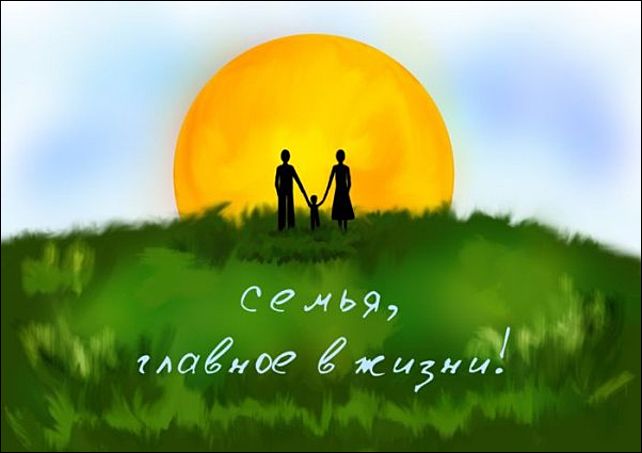 ЖУРНАЛ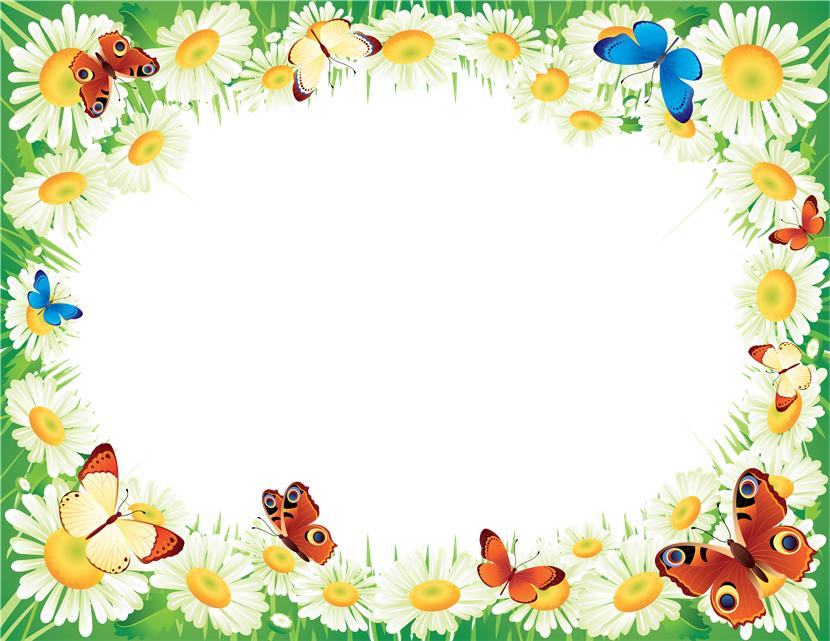   Наша семья  Полетаевых состоит из 4-х человек: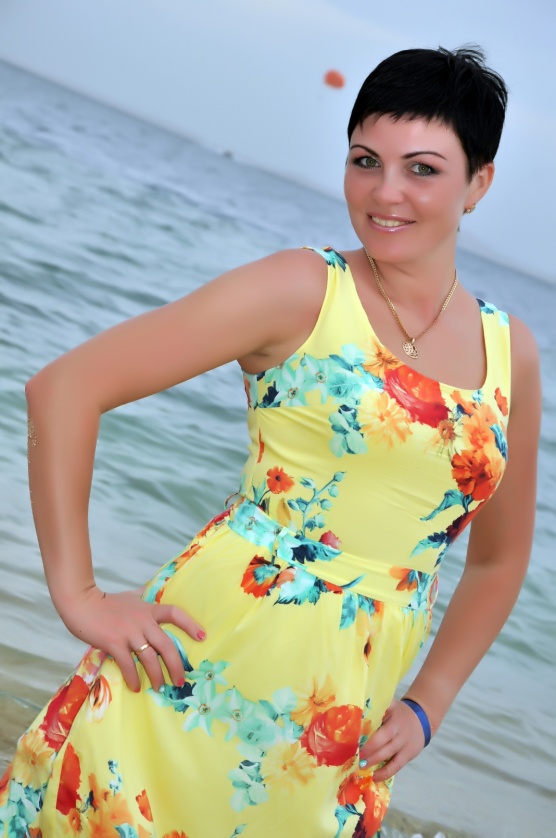  МАМА – Екатерина Николаевна,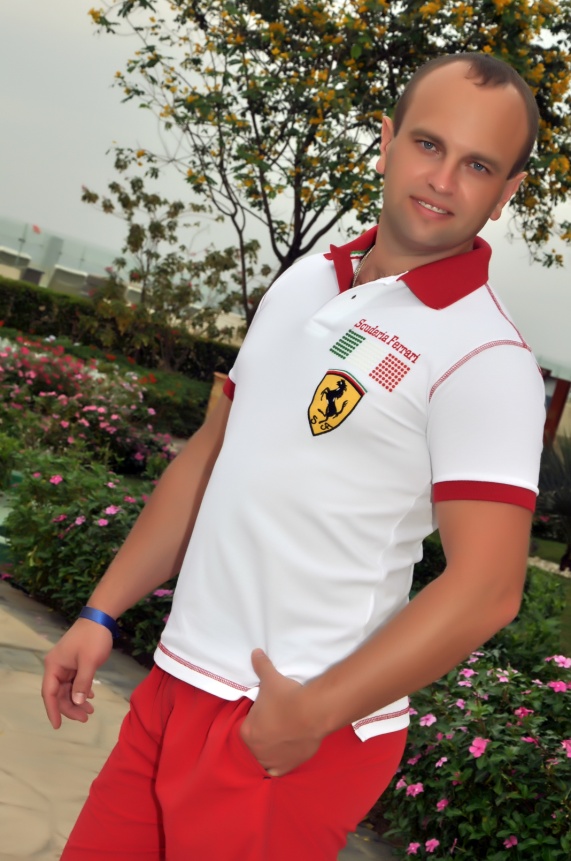 ПАПА – Алексей Александрович,СЕСТРЕНКА – АнастасияИ Я - Григорий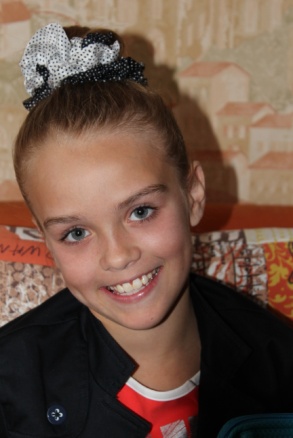 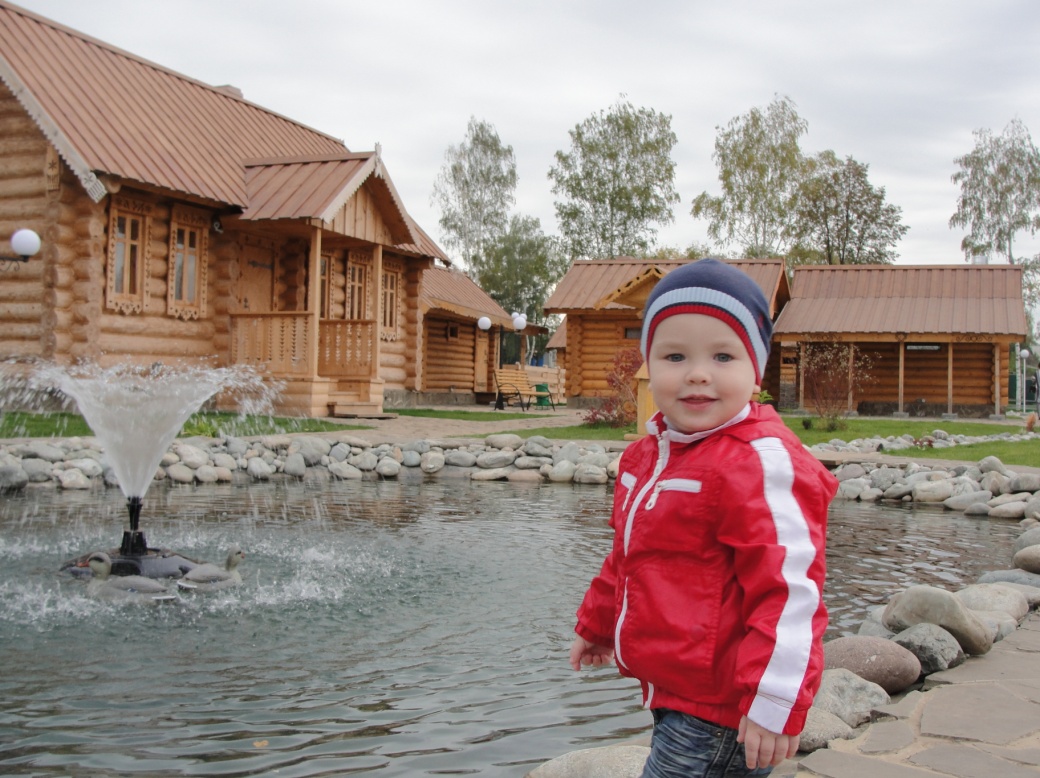                                                           КАК РОДИЛАСЬ НАША СЕМЬЯ?         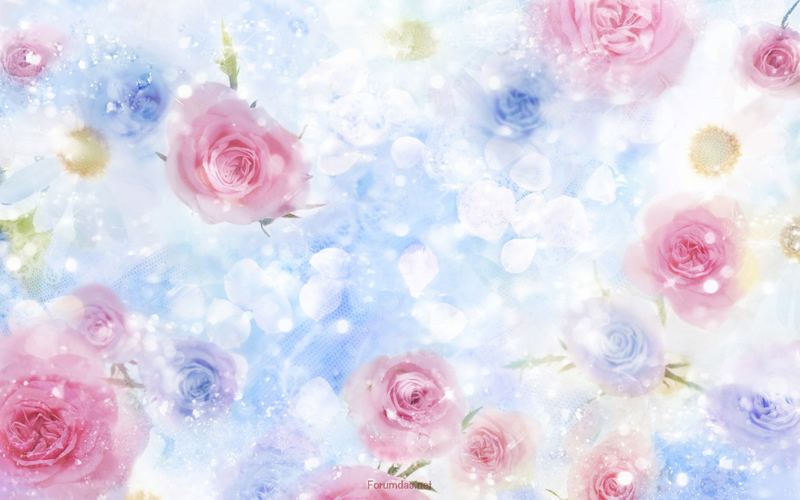               4 апреля 1998года, на студенческой дискотеке, Алексей - мой   папа,  встретил  девушку Екатерину – мою маму, всю весну и все лето они встречались, узнавали друг друга, полюбили и жить уже не могли друг без друга, и решили, как это полагается в русских традициях, с позволения родителей, СОЗДАТЬ СЕМЬЮ.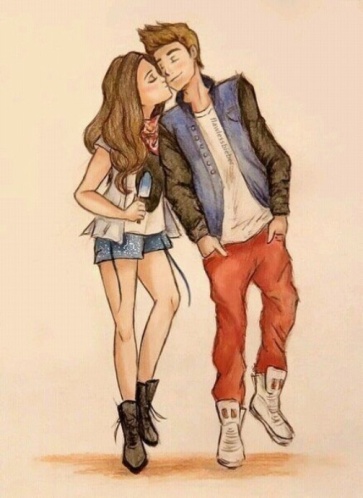          21 ноября 1998года мои родители поженились, наша семья была еще молодой и очень маленькой, но уже семьей – Полетаевых.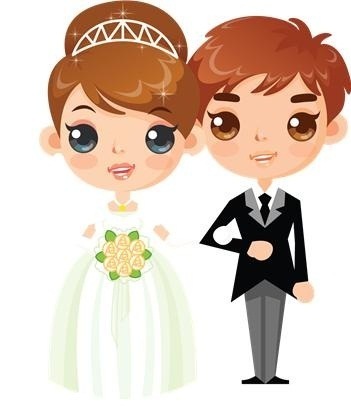 16 декабря 2002года  наша семья пополнилась,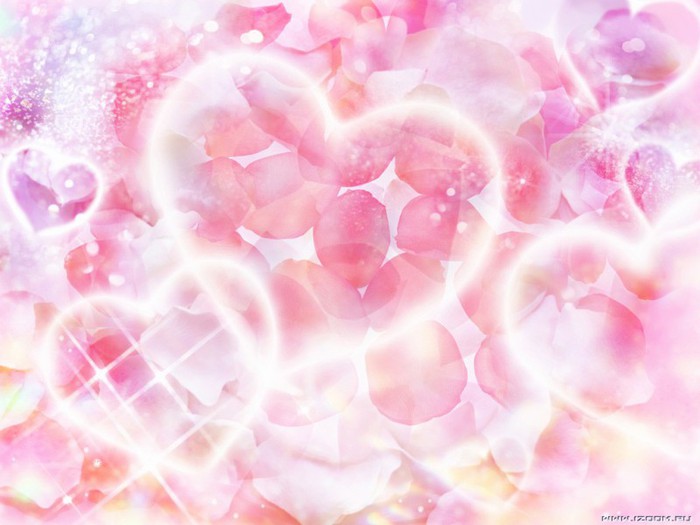 родилась Настенька, моя сестренка.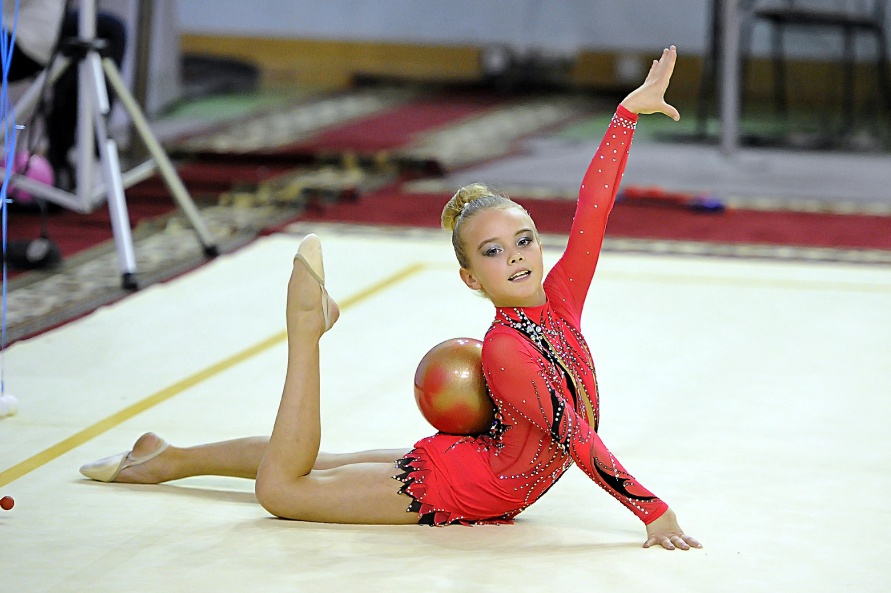 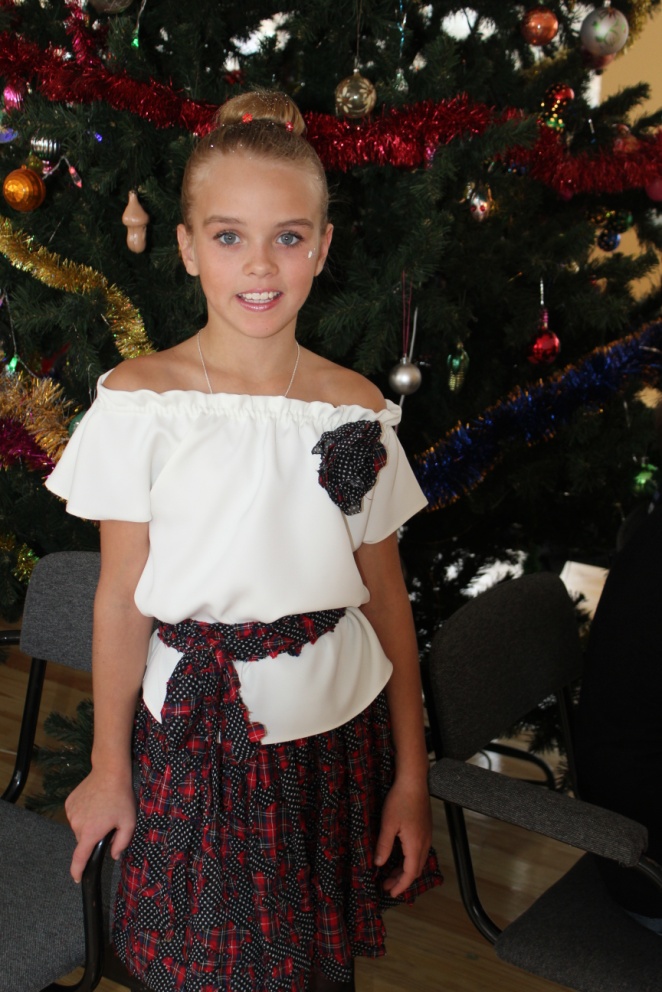 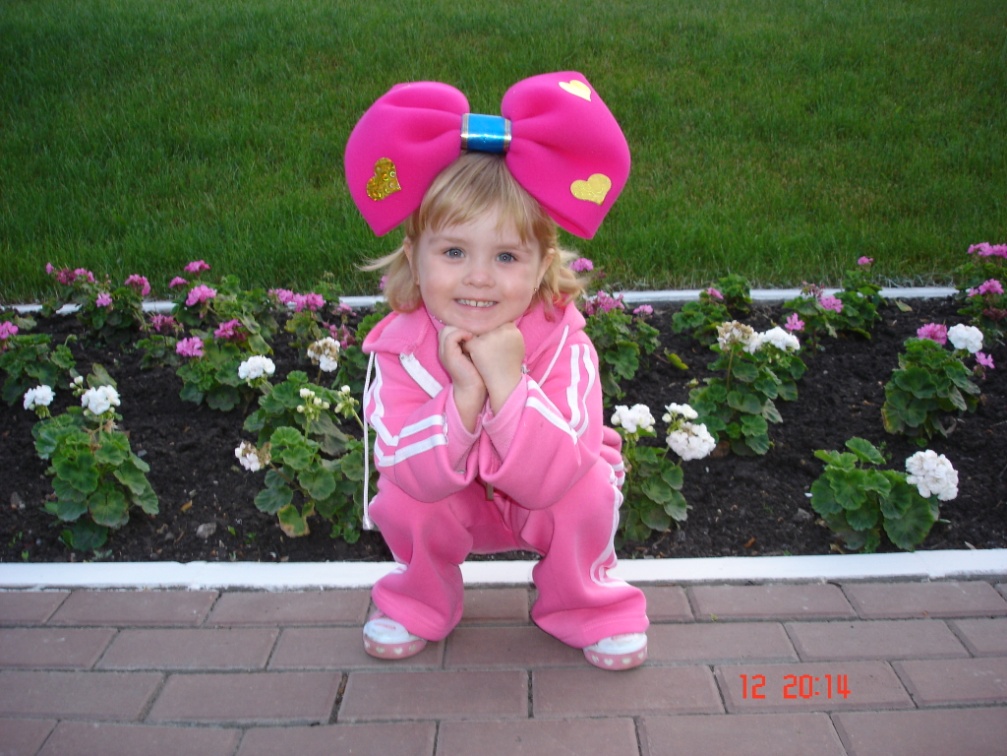 25 октября 2010года  родился Я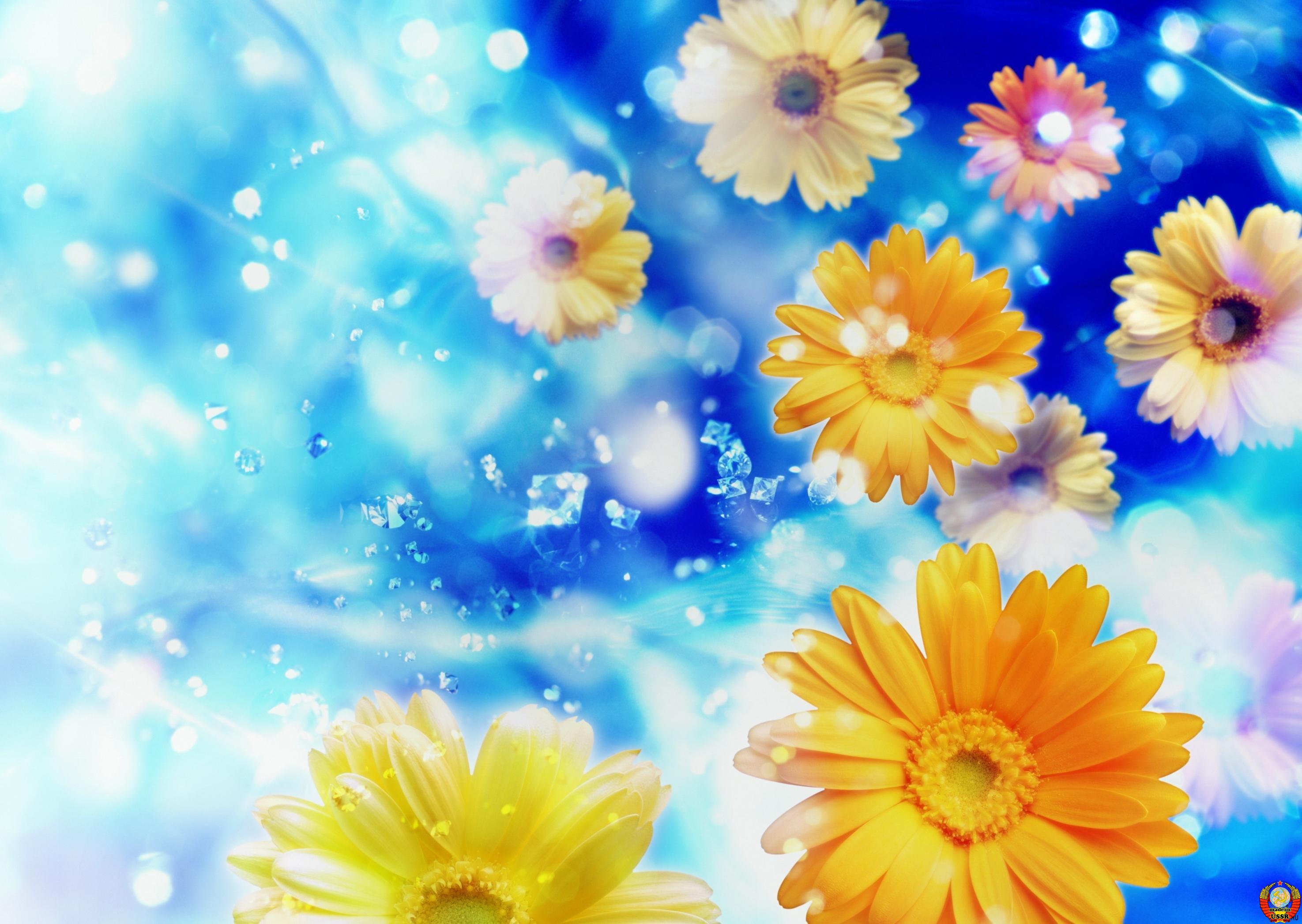 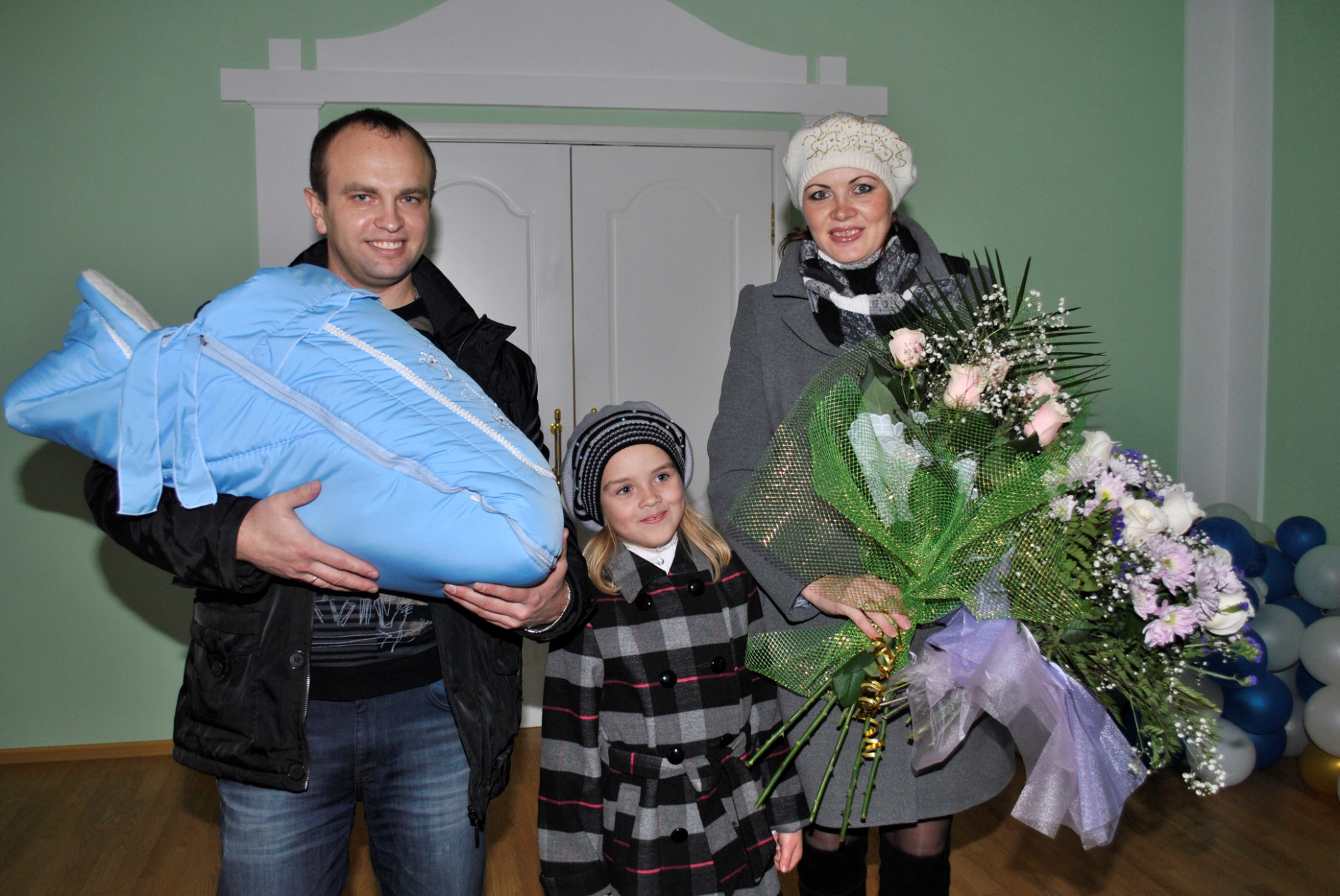 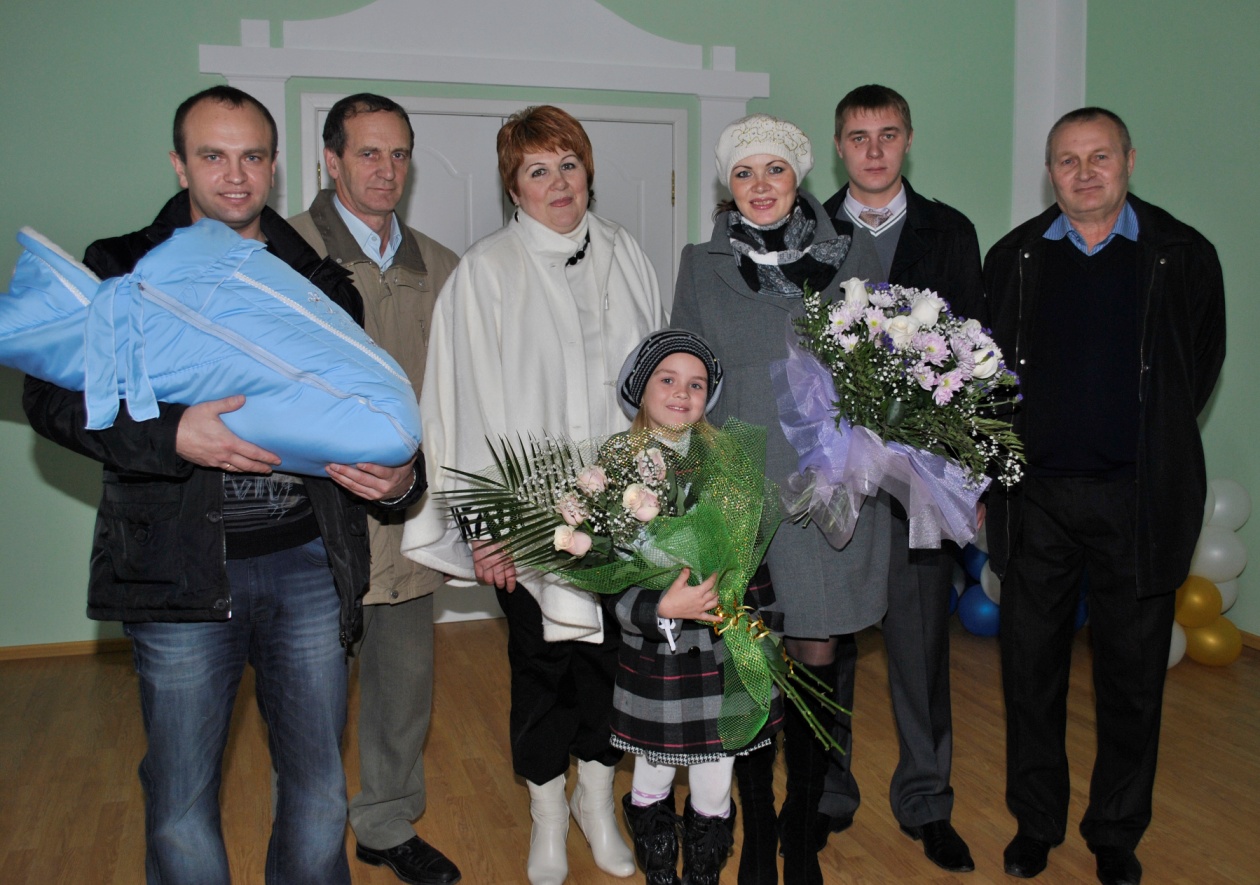 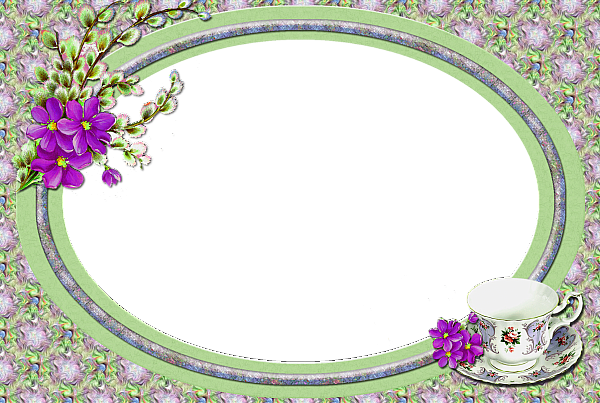            НАШИ СЕМЕЙНЫЕ ТРАДИЦИИ      Мы все делаем вместе – семьей!!!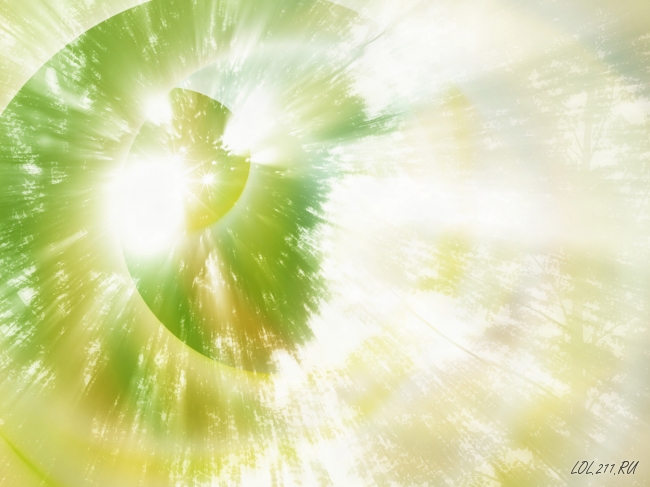      НАШИ СЕМЕЙНЫЕ ТРАДИЦИИ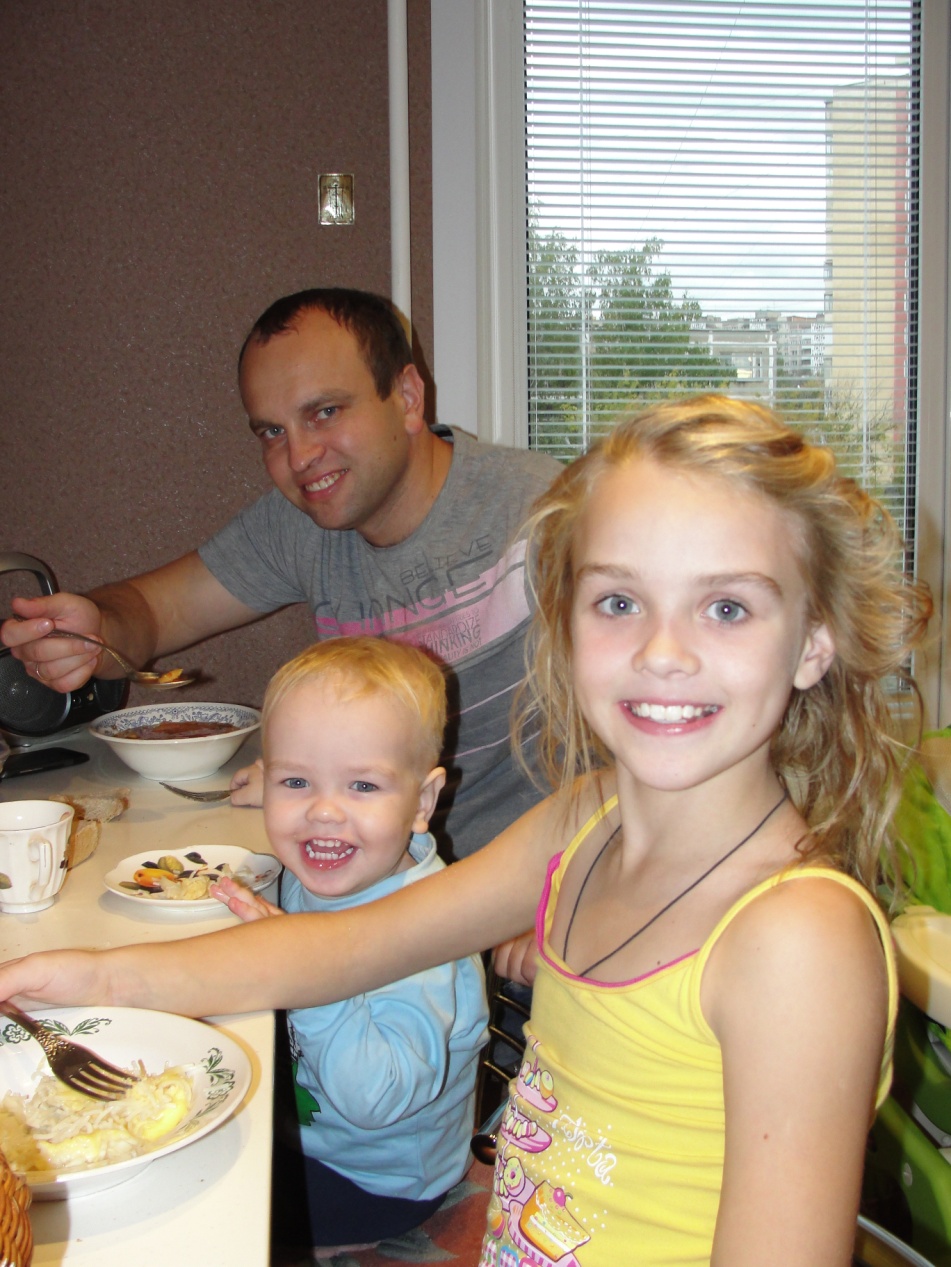                                                                                 В  нашей семье традиции - это прежде всего                                                                         делать все вместе – всей семьей, будь то                                                                     приготовление к празднику, празднование                                                                      радостных событий, отдых  или занятия                                                                      спортом.  В нашей семье принято вежливо                                                                                       общаться, с любовью и уважением к  друг другу:                                                                                                      утром мы говорим «Доброе утро», перед сном                                                                                         «Спокойной ночи», уходя из дома на работу, по                                                                                                      делам, учебу, в садик желаем друг другу «Удачи»,                                                                                                          говорим «Спасибо», «Пожалуйста» - ведь это                                                                                                              так важно для теплой атмосферы в семье. За                                 ужином интересуемся как прошел день, совместно решаем проблемные ситуации в семье, обсуждаем планы на будущее, помогаем советом и добрым словом, поддерживаем друг друга в минуты плохого настроения.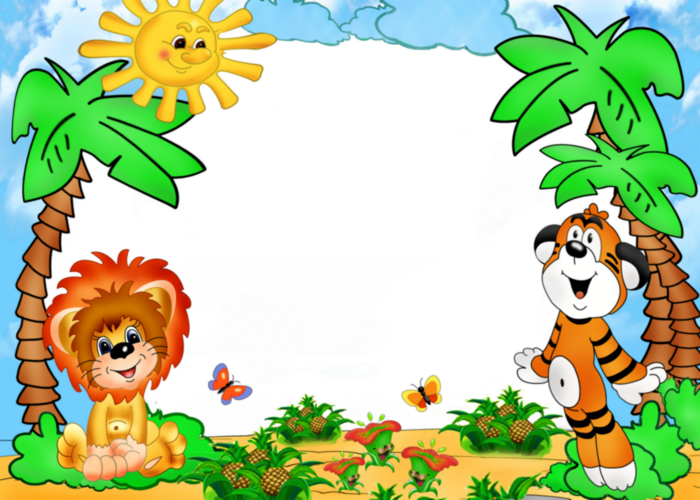 ОТДЫХАЕМ ВМЕСТЕ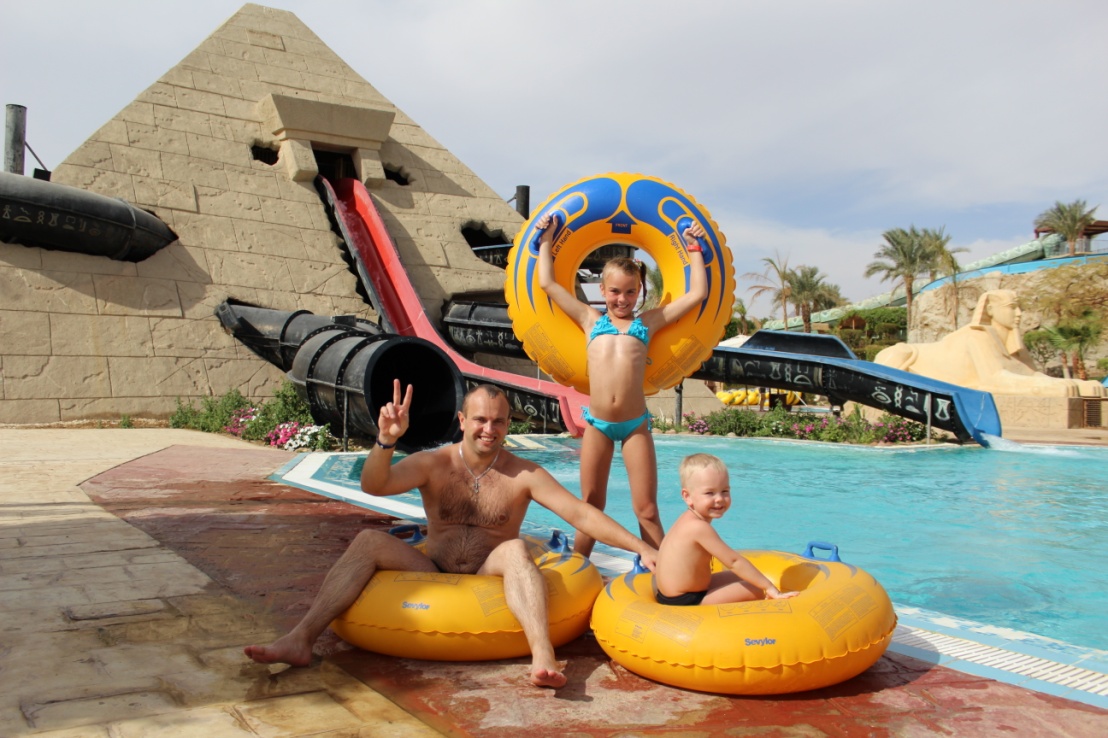 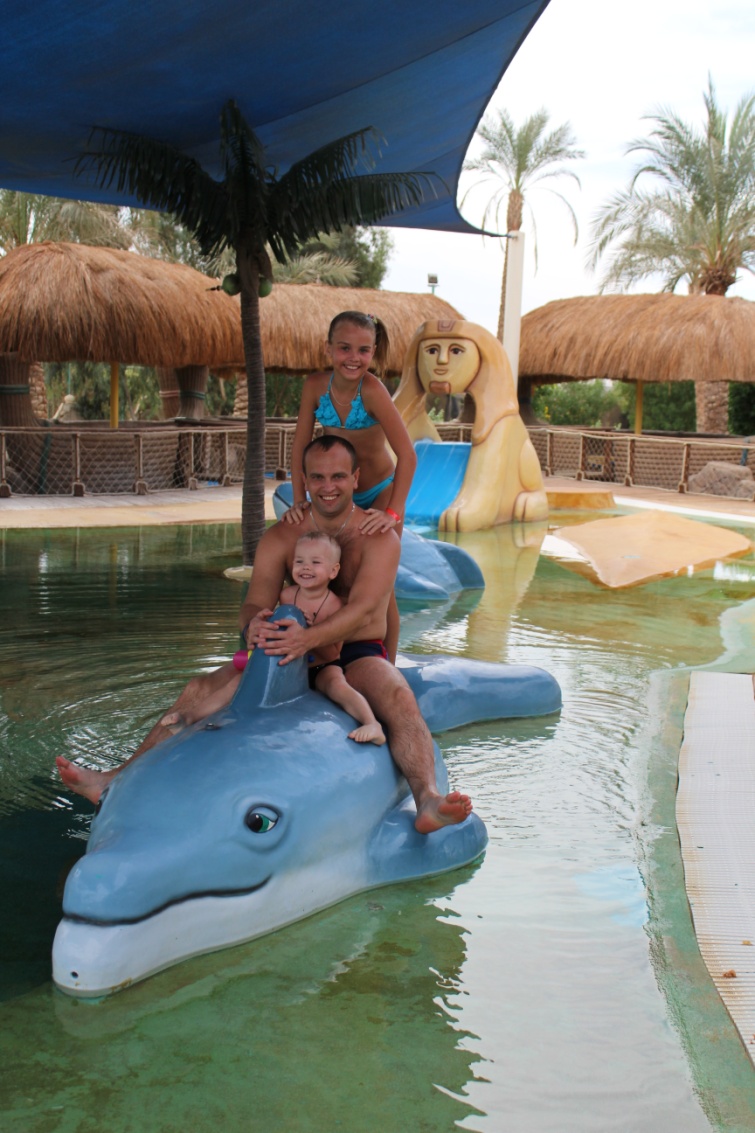             НАШИ СЕМЕЙНЫЕ ТРАДИЦИИ              Любим деревню и русскую природу…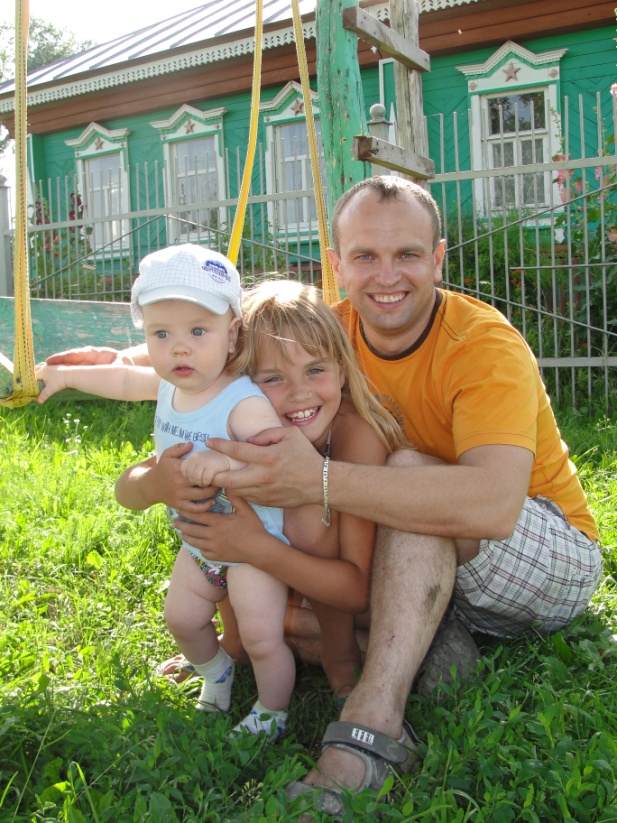 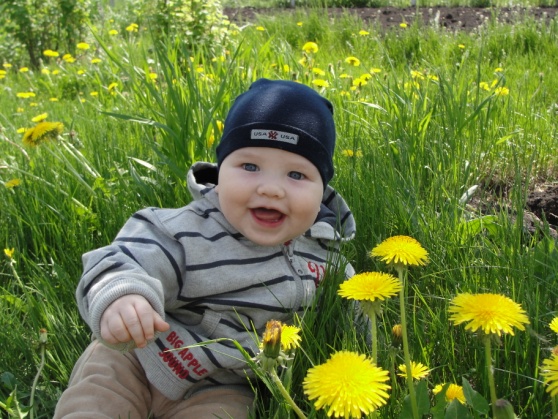 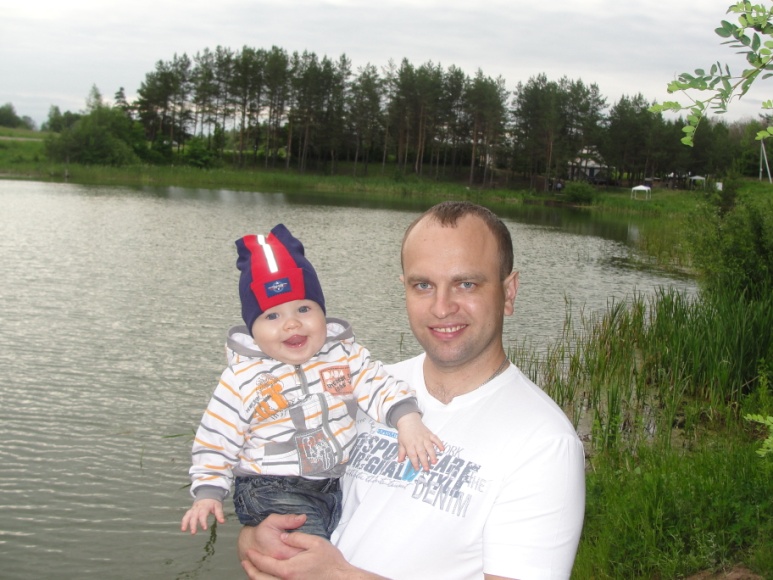 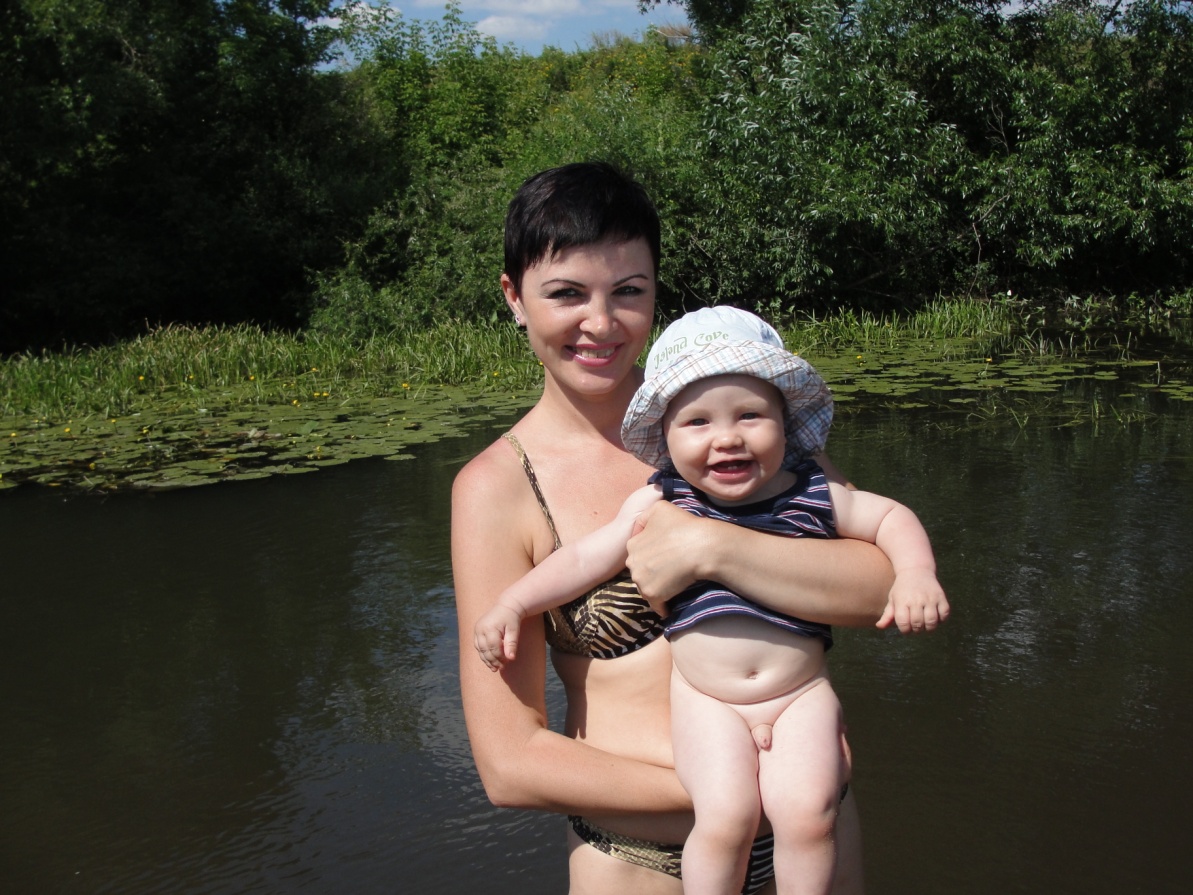              НАШИ СЕМЕЙНЫЕ ПРАЗДНИКИ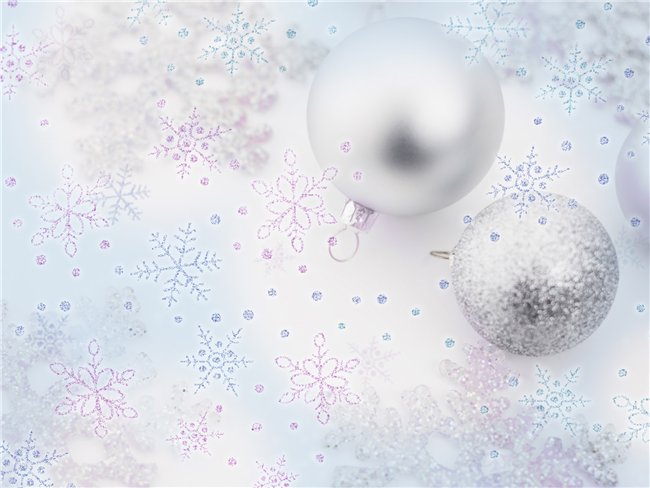          Наш любимый праздник в семье - это Новый год! Почему?! Потому что это праздник для всех, для всей семьи. Накануне праздника, папа заносит из гаража круглый стол, мы ставим его в середину комнаты, мама - тщательно его украшает – красивая скатерть, свечи, разные вкусности, которые готовим вместе. Елку мы наряжаем тоже все вместе, кто- вешает игрушки, папа гирлянды…         А еще, мама любит в середине празднования Нового года, всех наряжать в маскарадные костюмы.         А ближе к утру, мы выходим на улицу и пускаем салют – это очень весело и радостно.   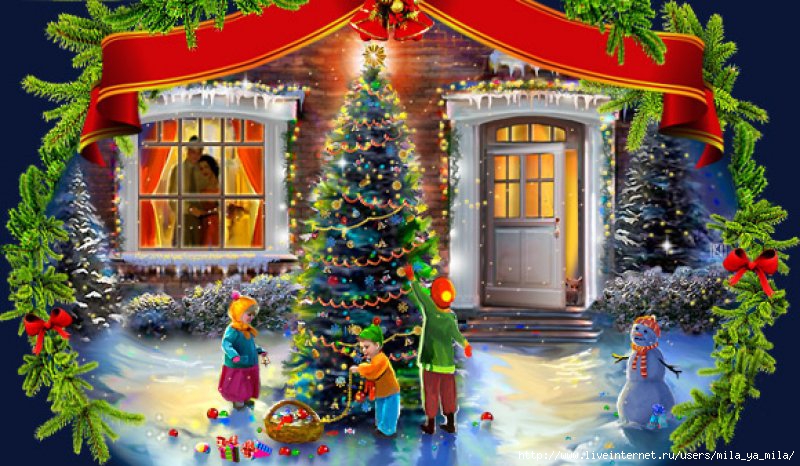 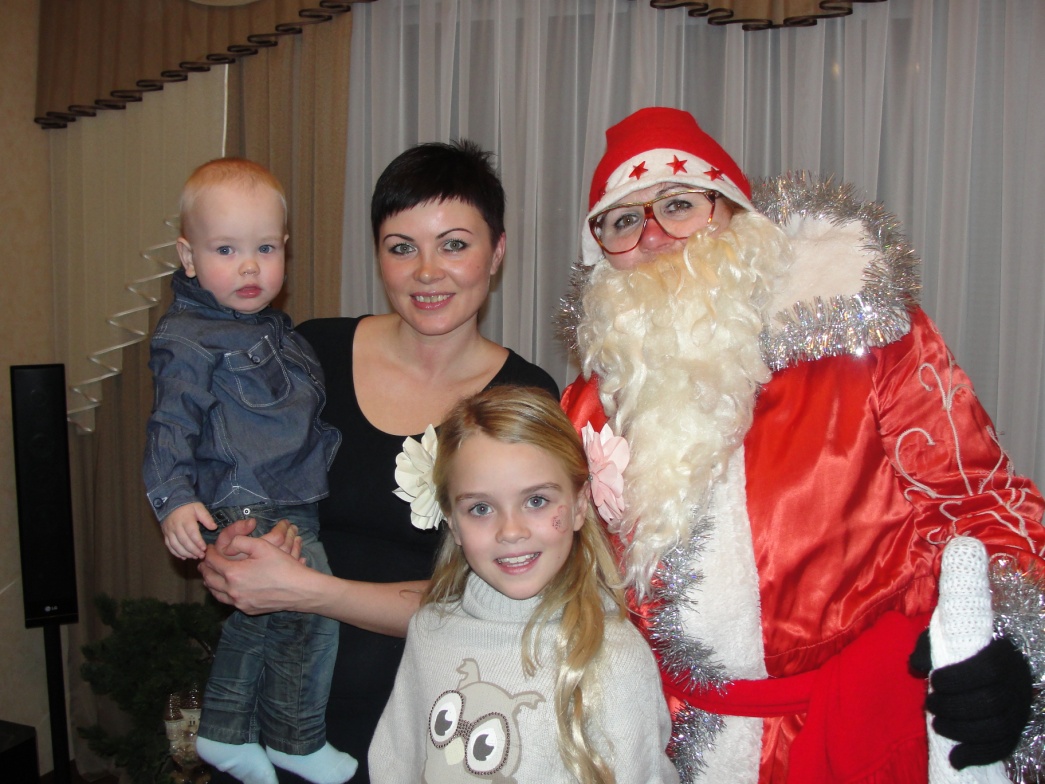 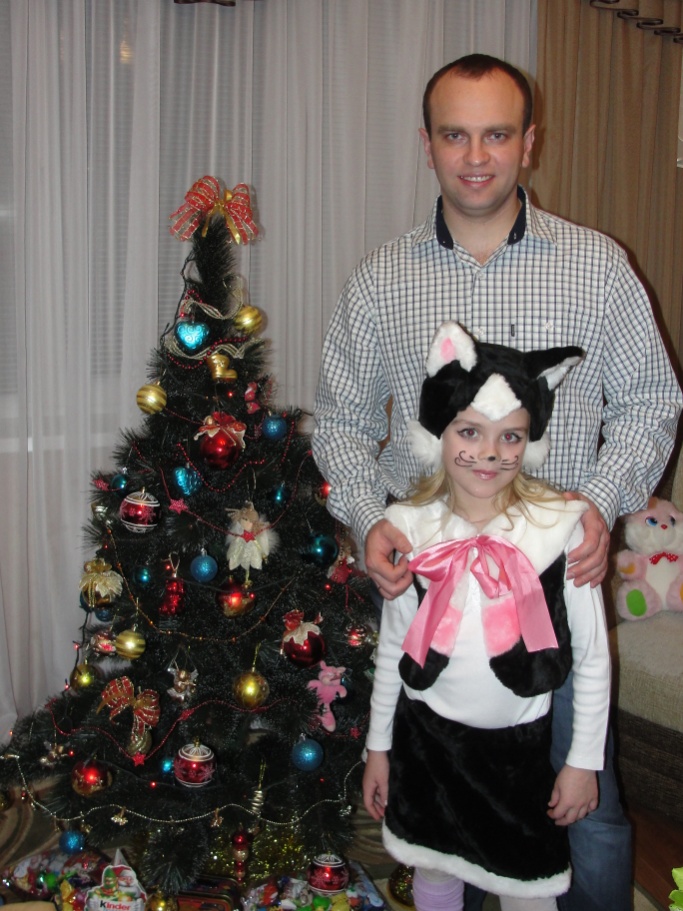 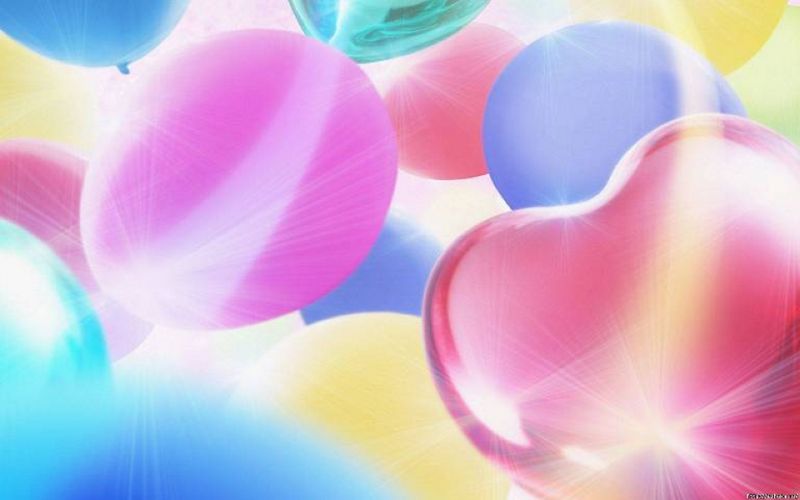 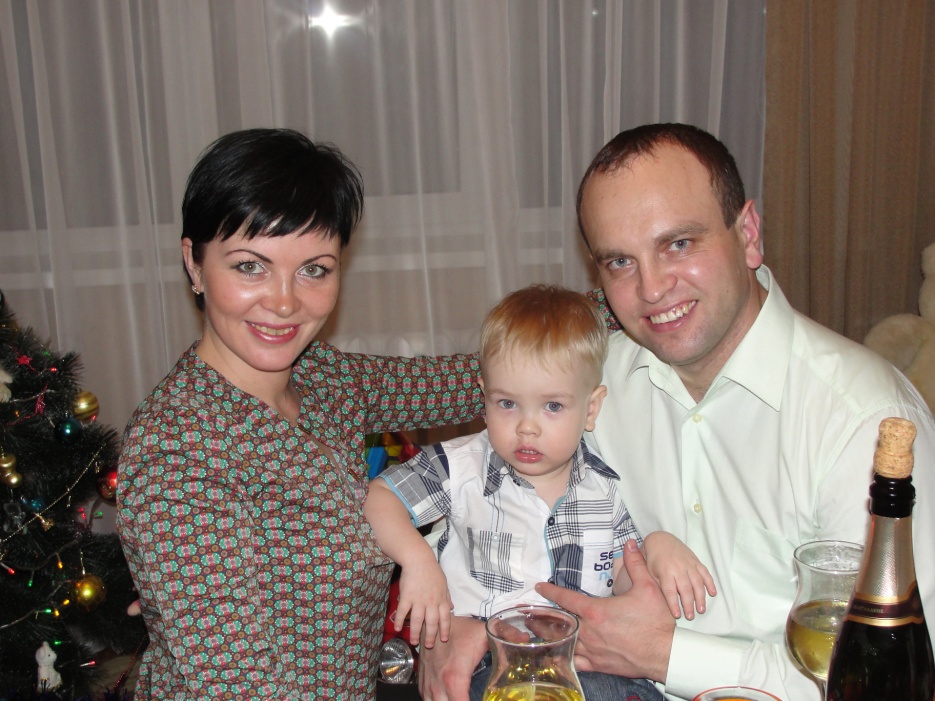 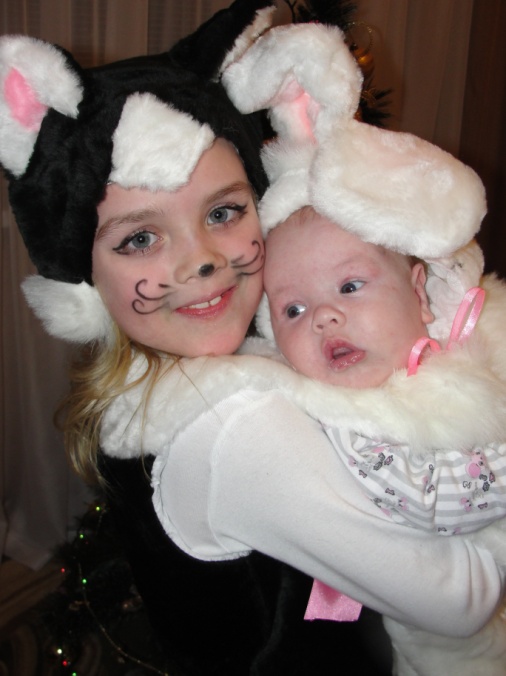 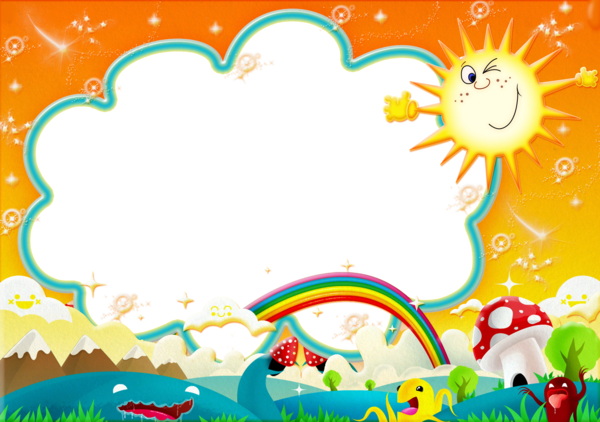   НАШИ СЕМЕЙНЫЕ ПРАЗДНИКИДНИ РОЖДЕНИЯ!!!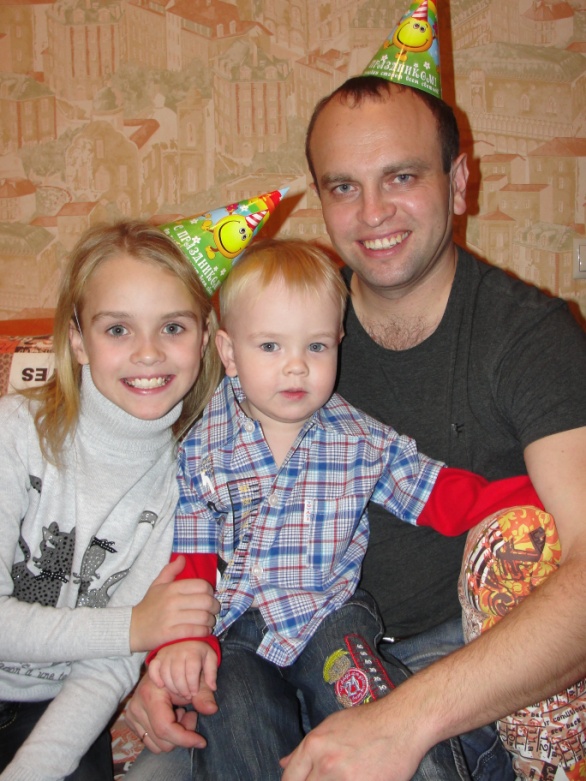 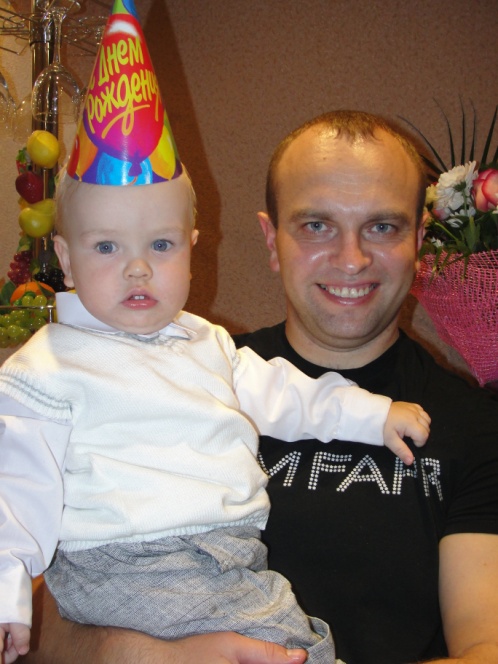 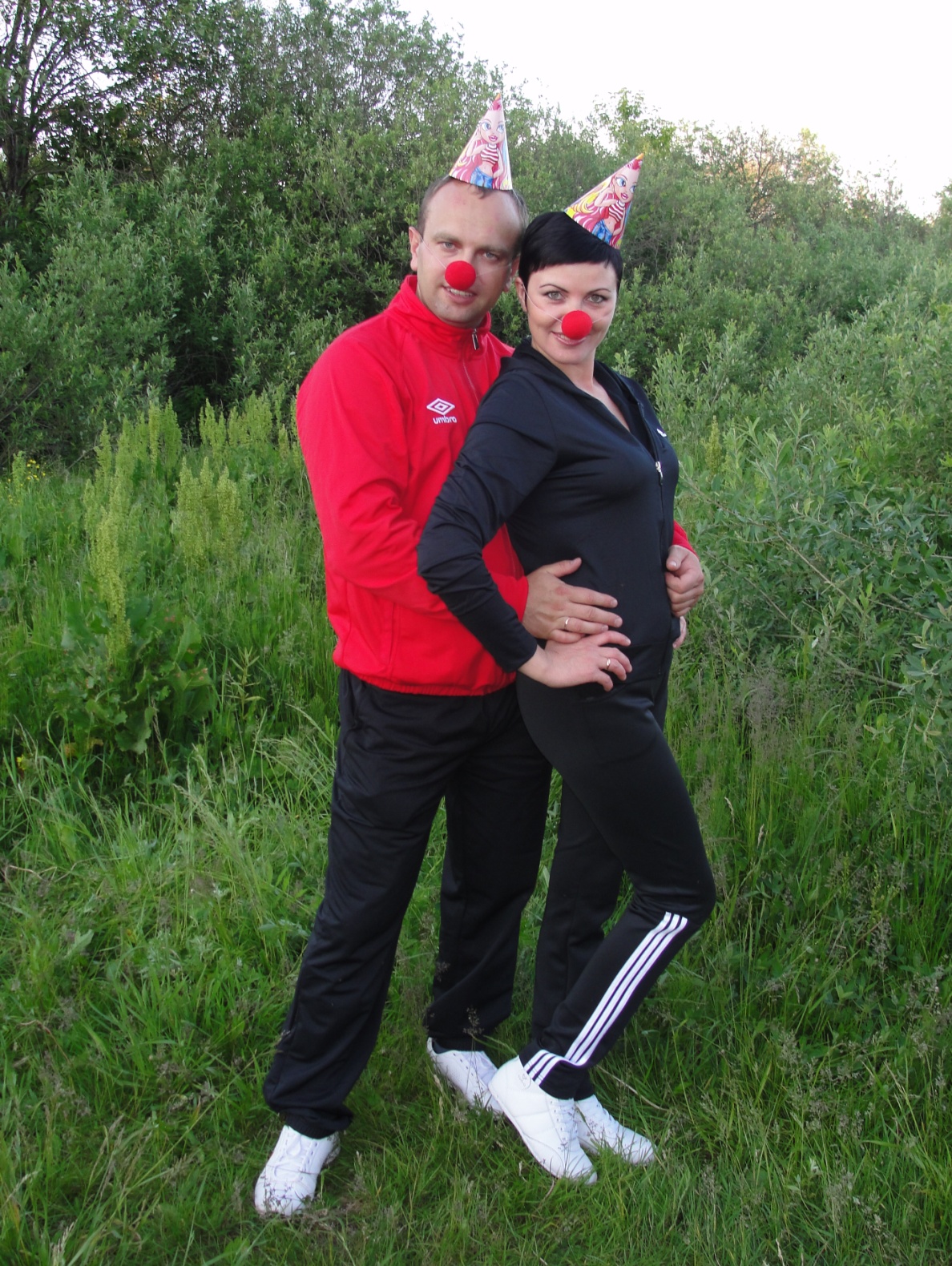 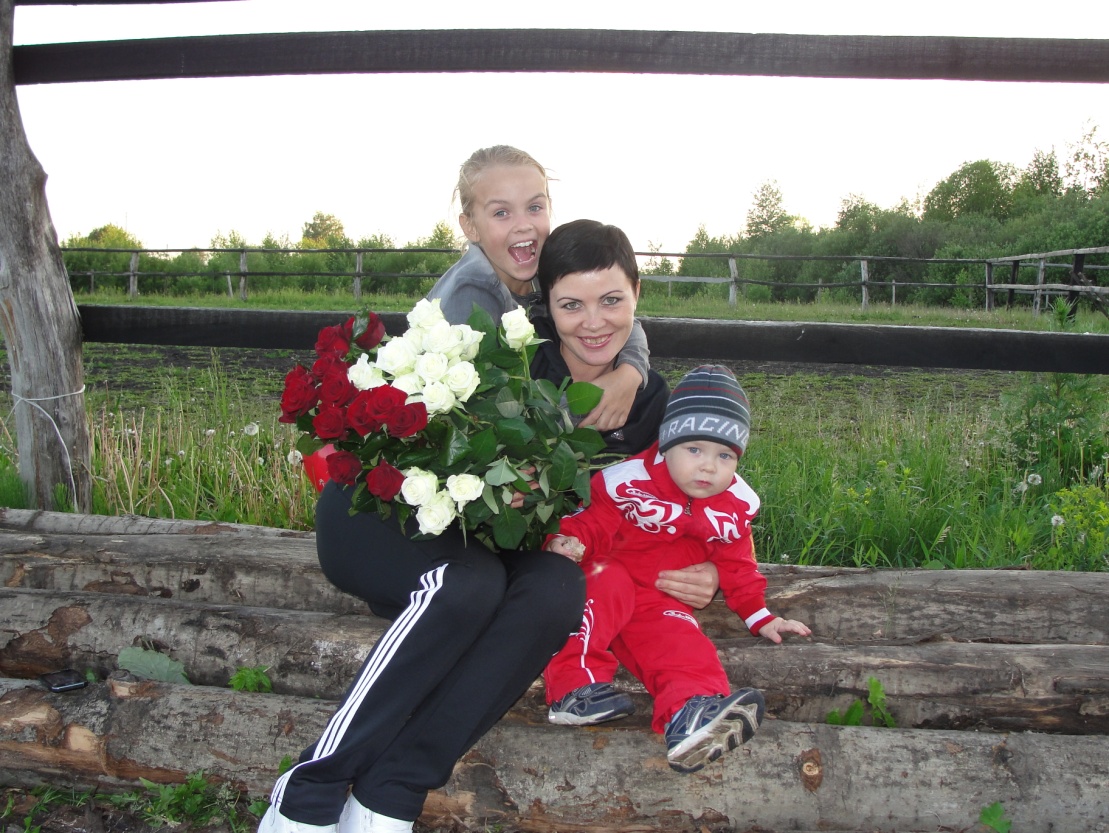 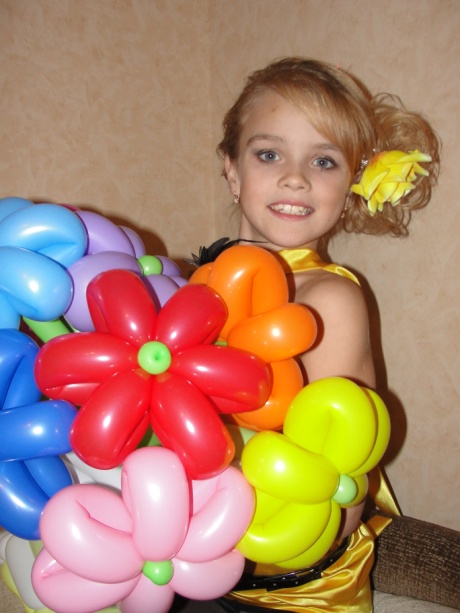 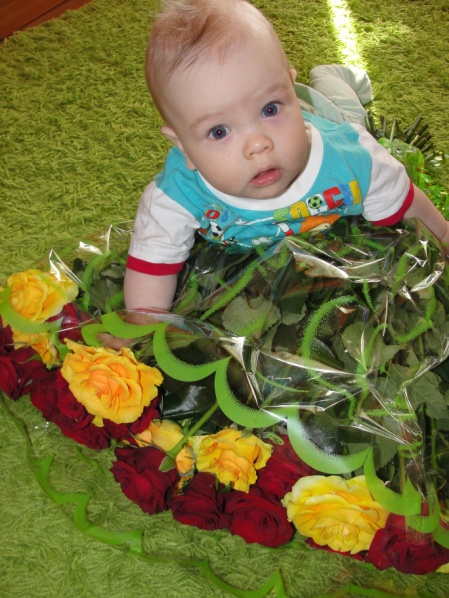 Семья – это ЛЮБОВЬ, ДРУЖБА, УВАЖЕНИЕ…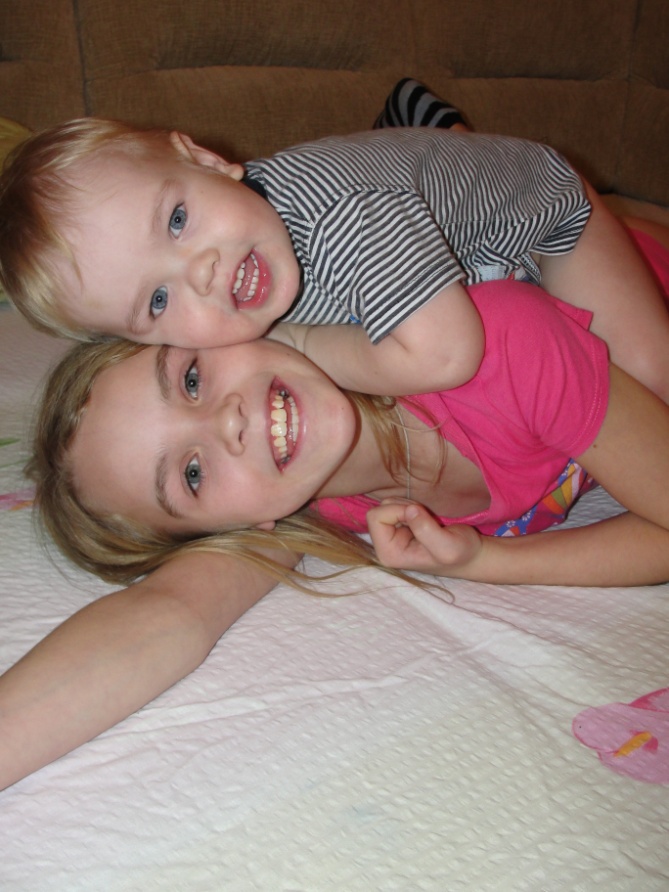 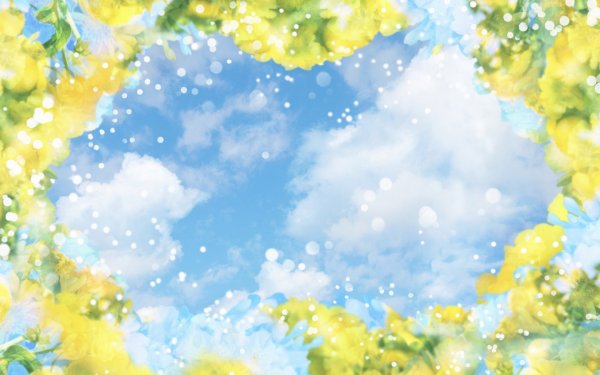 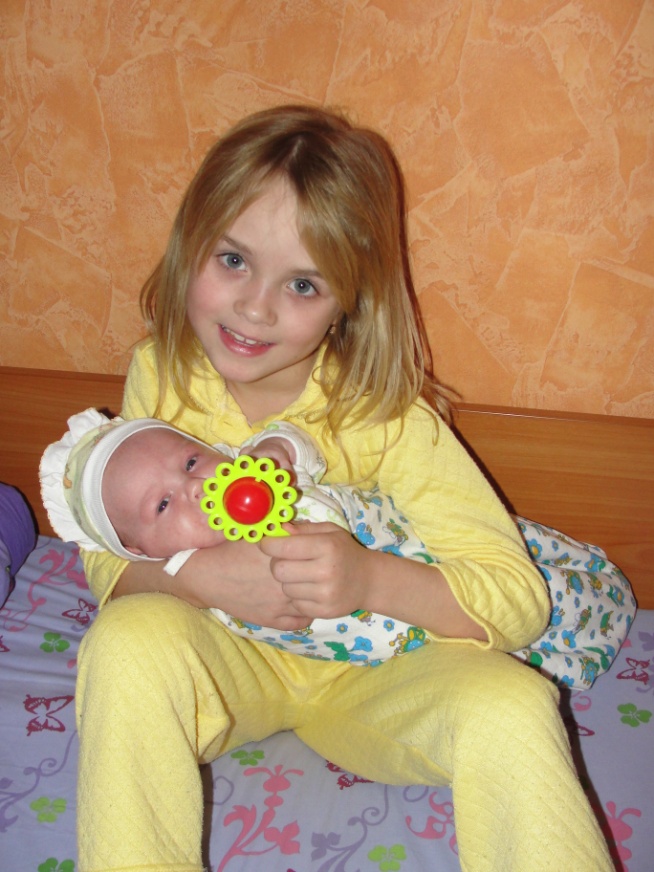 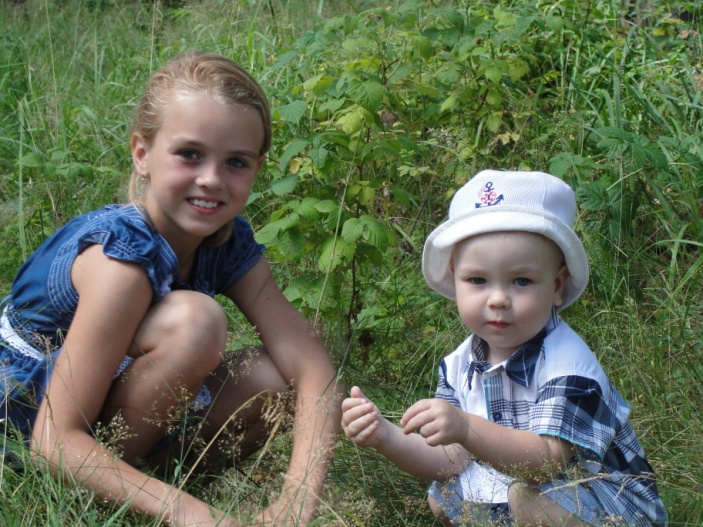 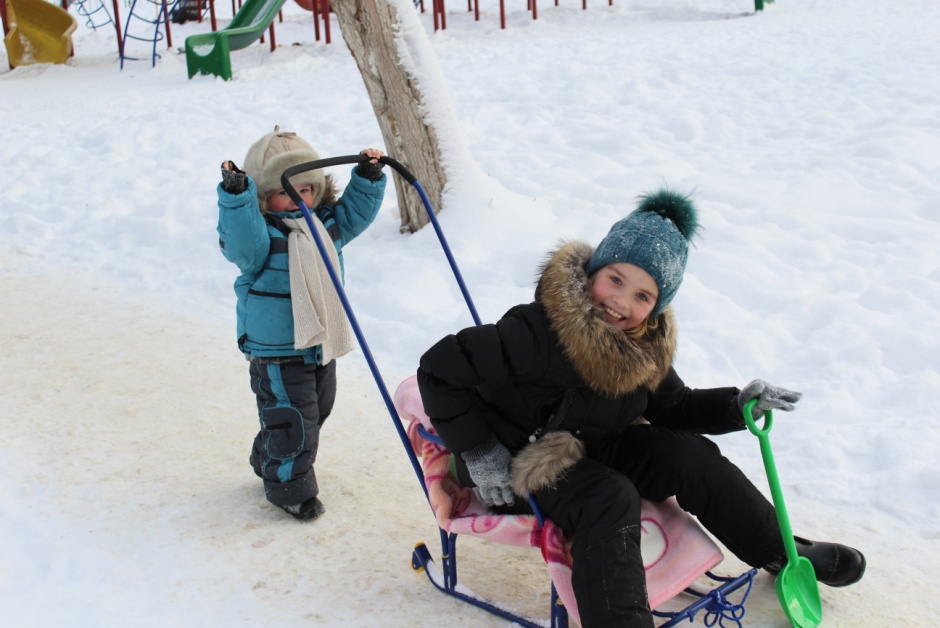 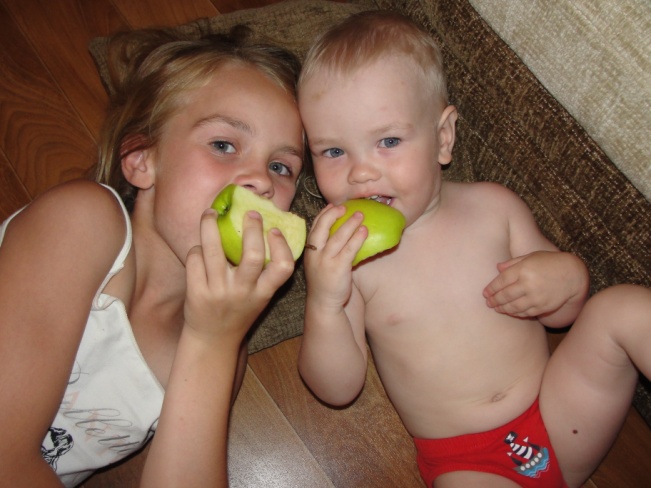 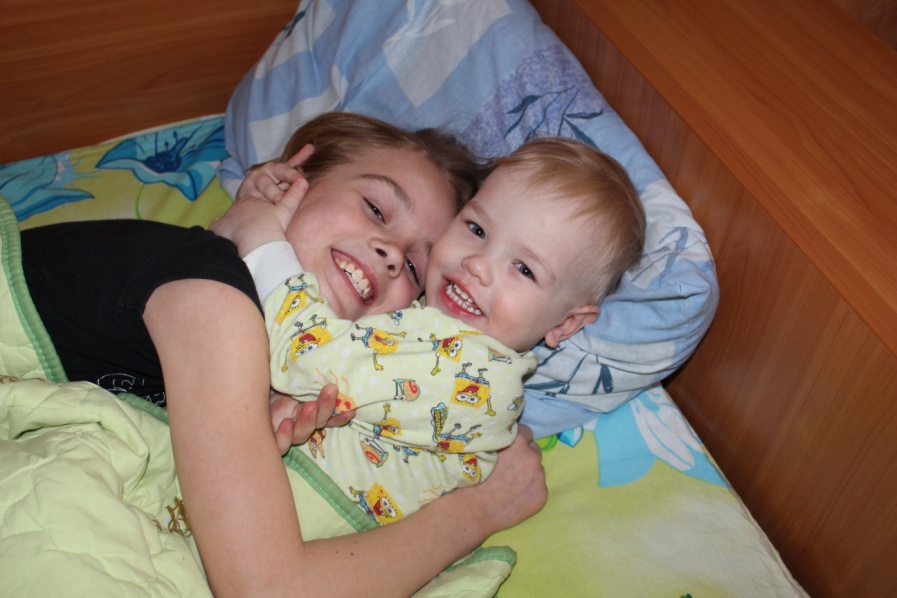 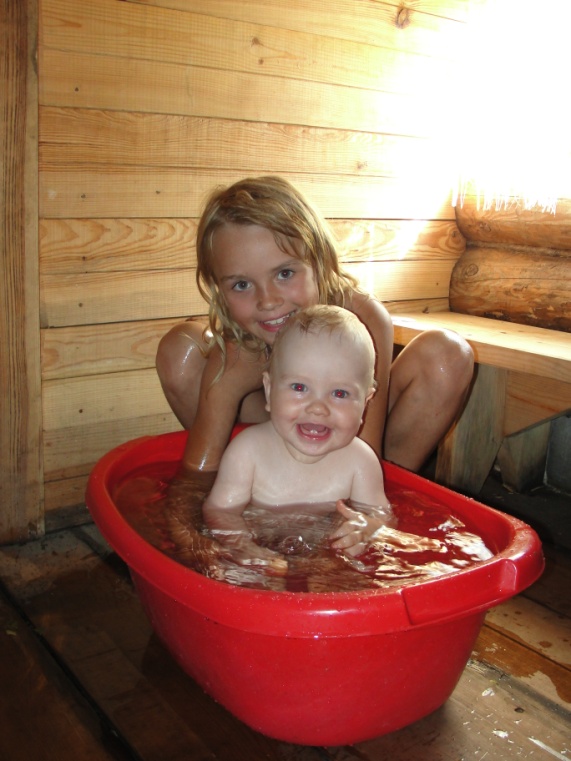             Наши любимые праздники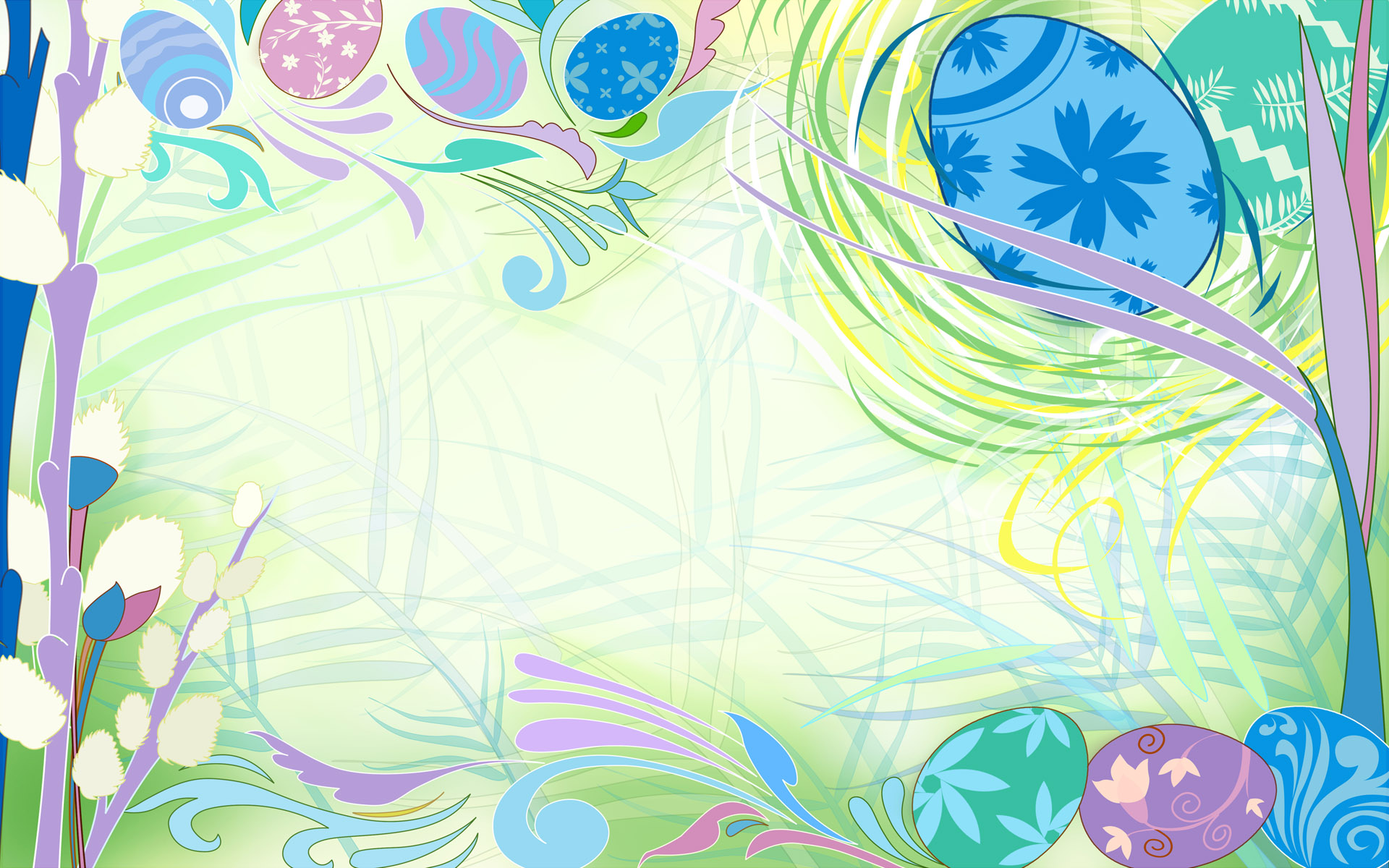                             Пасха          Вместе мы красим яички и украшаем их, вот такая красота у нас получается…  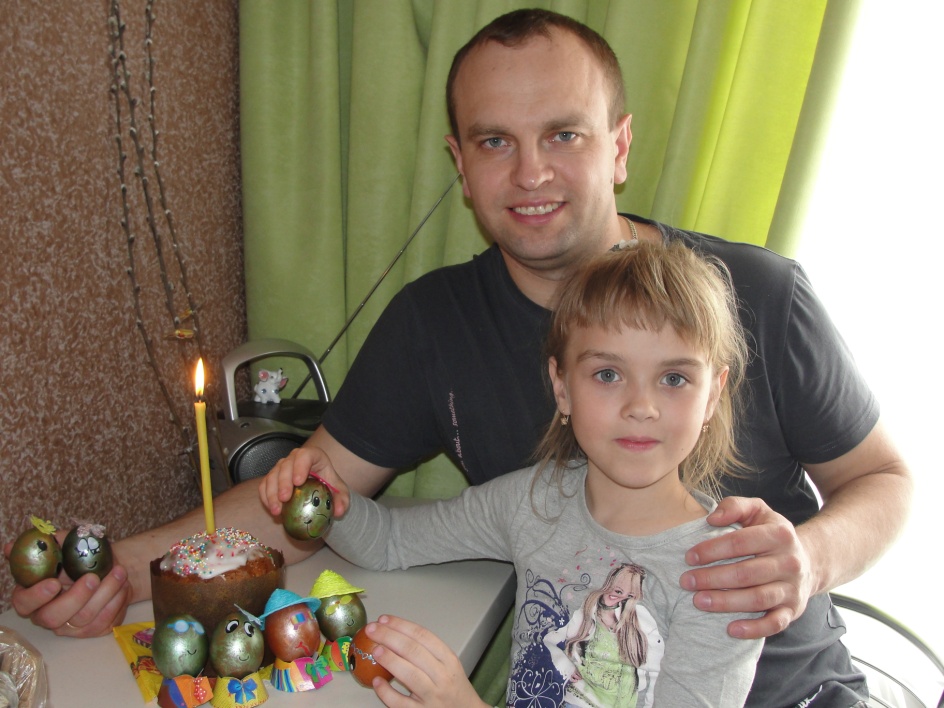 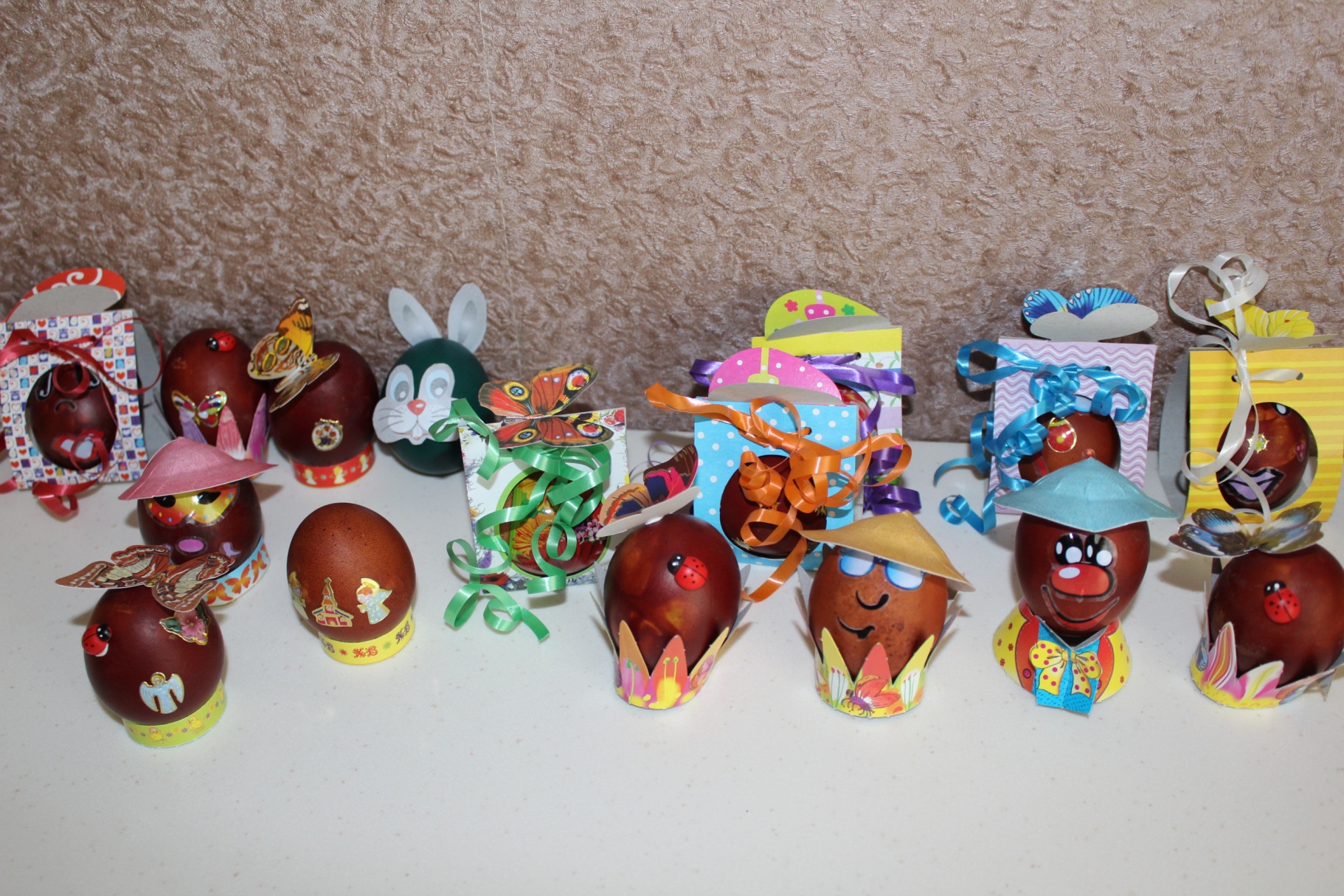 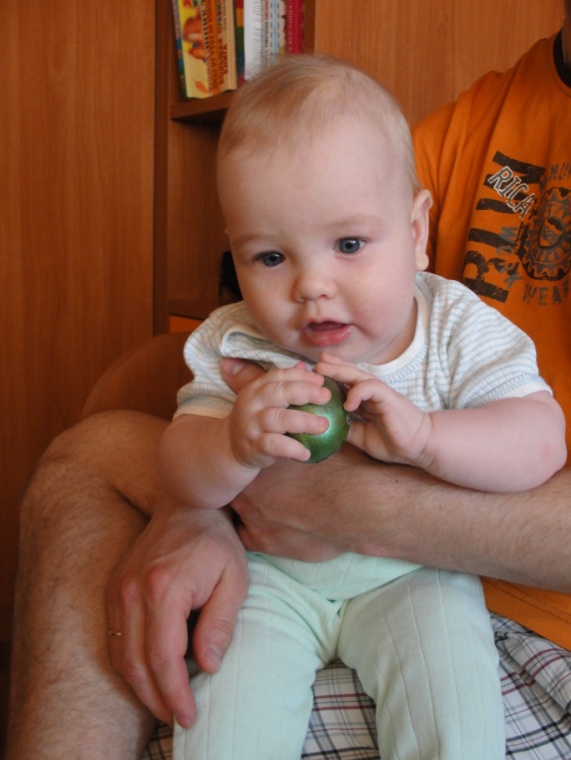                                      НАШИ СЕМЕЙНЫЕ ТРАДИЦИИ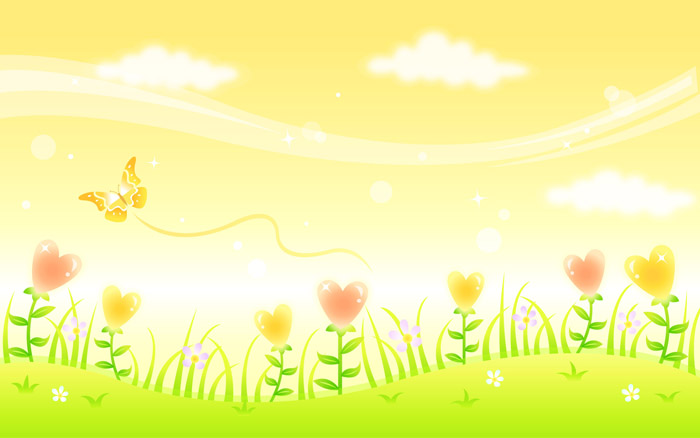 В нашей семье заведено не только вместе отдыхать, но и совместно трудиться.     Мои бабушки и дедушки, их родители родились и выросли в деревне. С детства их приучали к работе на земле, домашнему хозяйству. Поэтому и меня, родители воспитывают в традициях моих предков.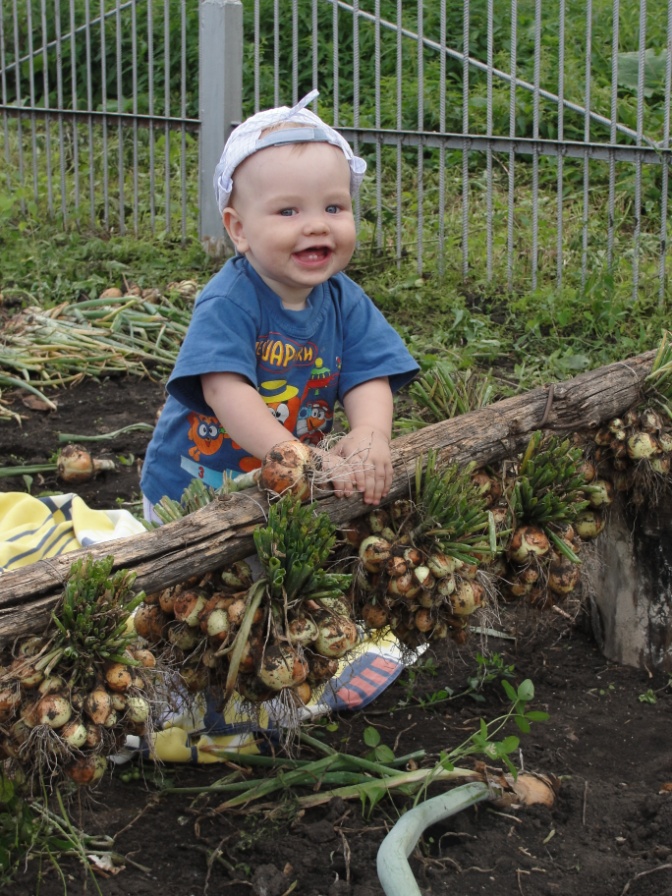 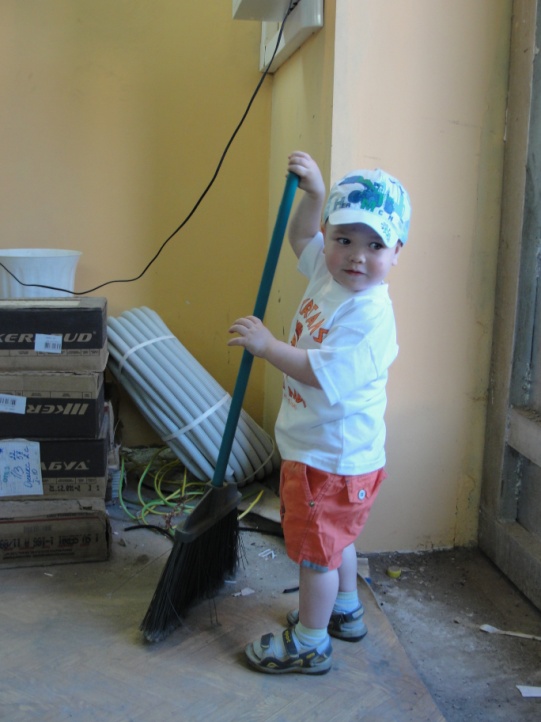 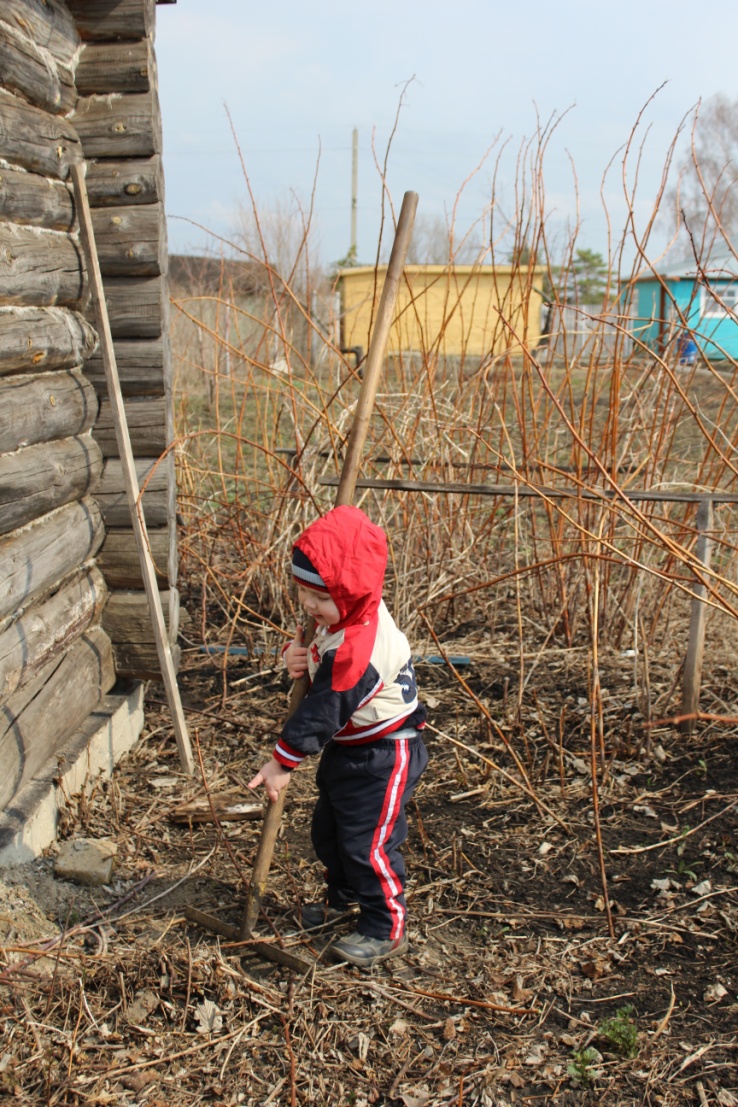 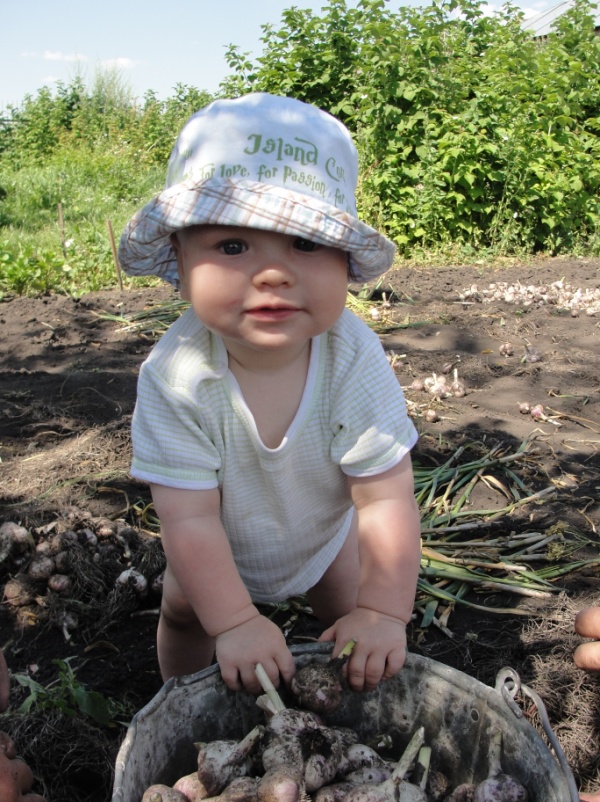             Но наша семья не ограничивается только нами, у меня есть бабушка, дедушки, прабабушка и много двоюродных братьев и сестер, крестная и крестный и все это большая дружная СЕМЬЯ. 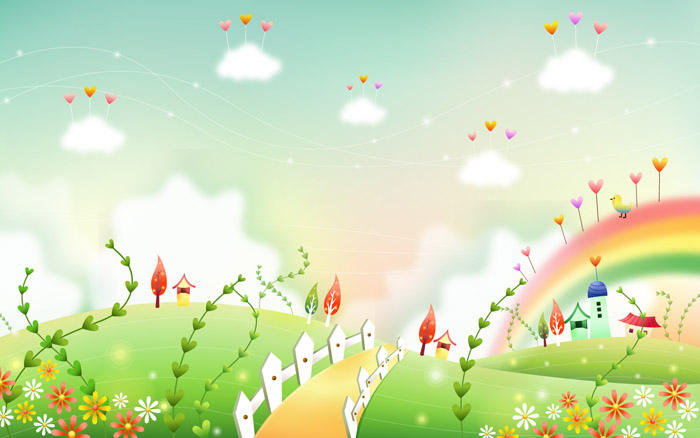 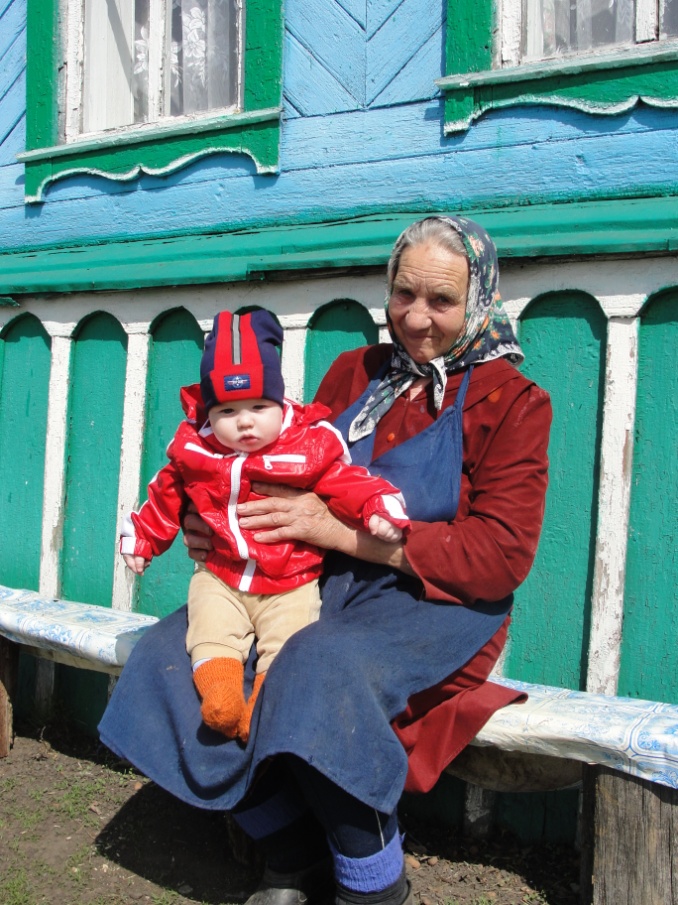 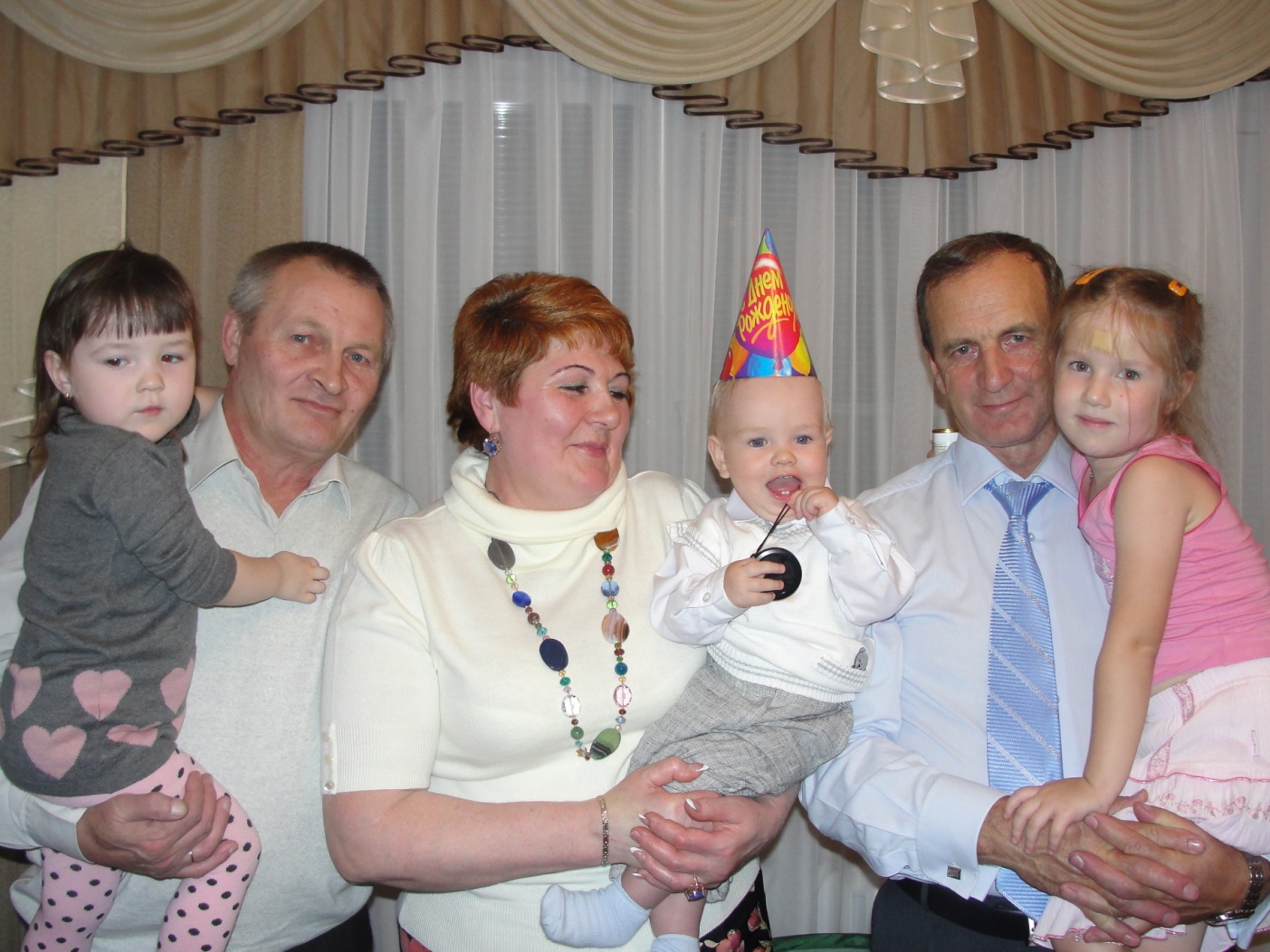 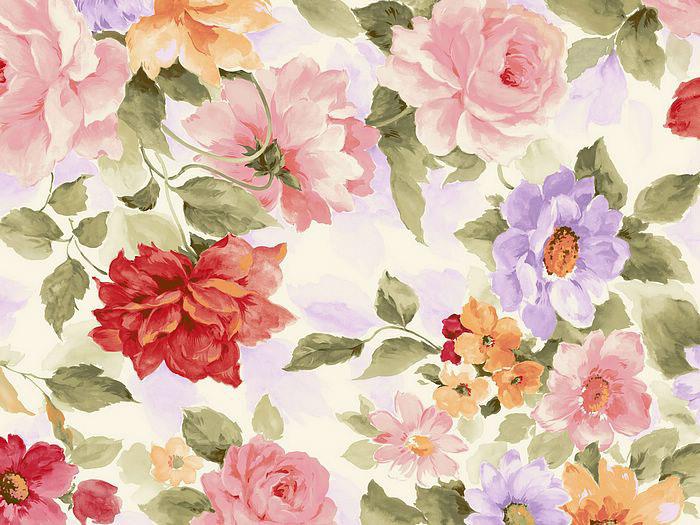 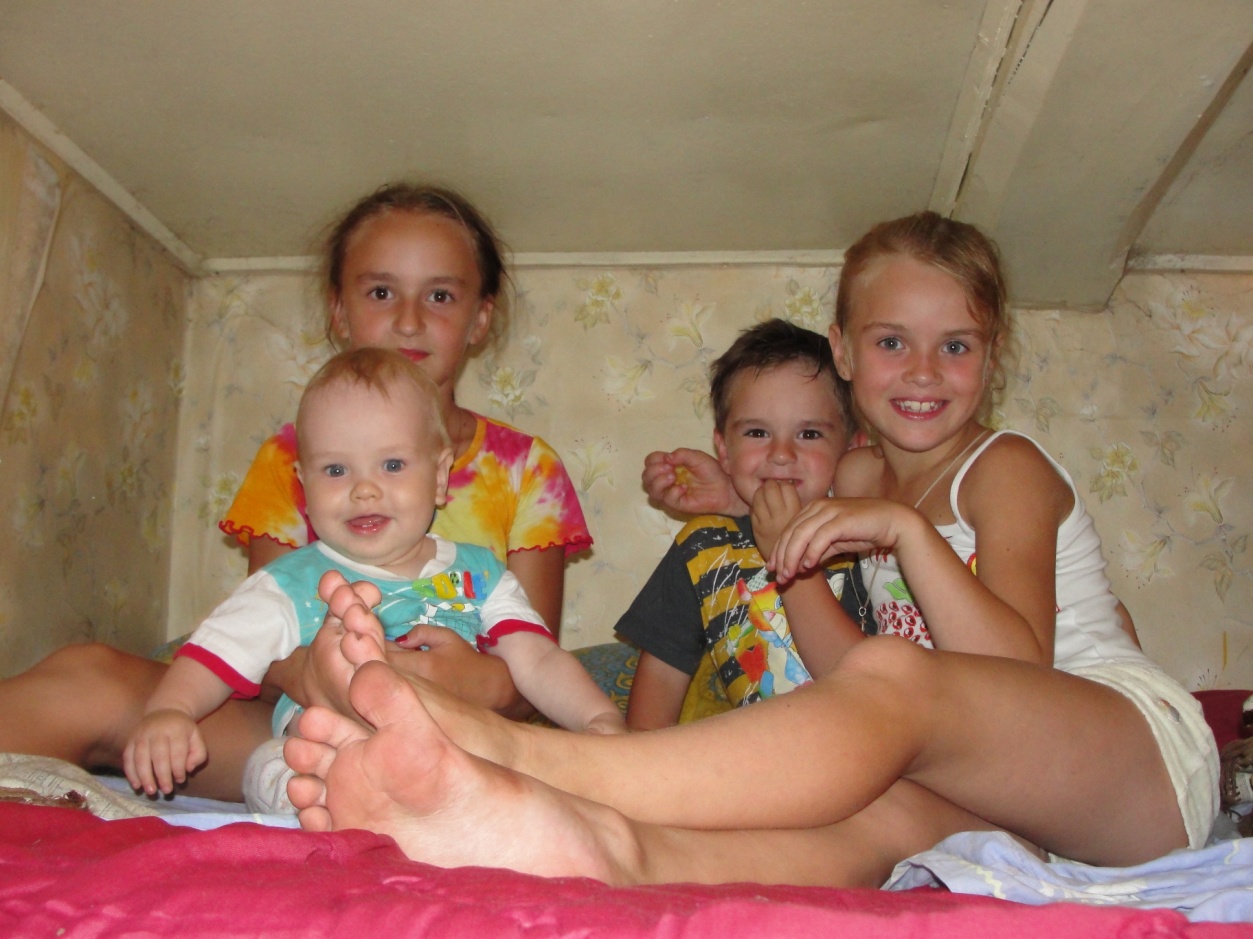 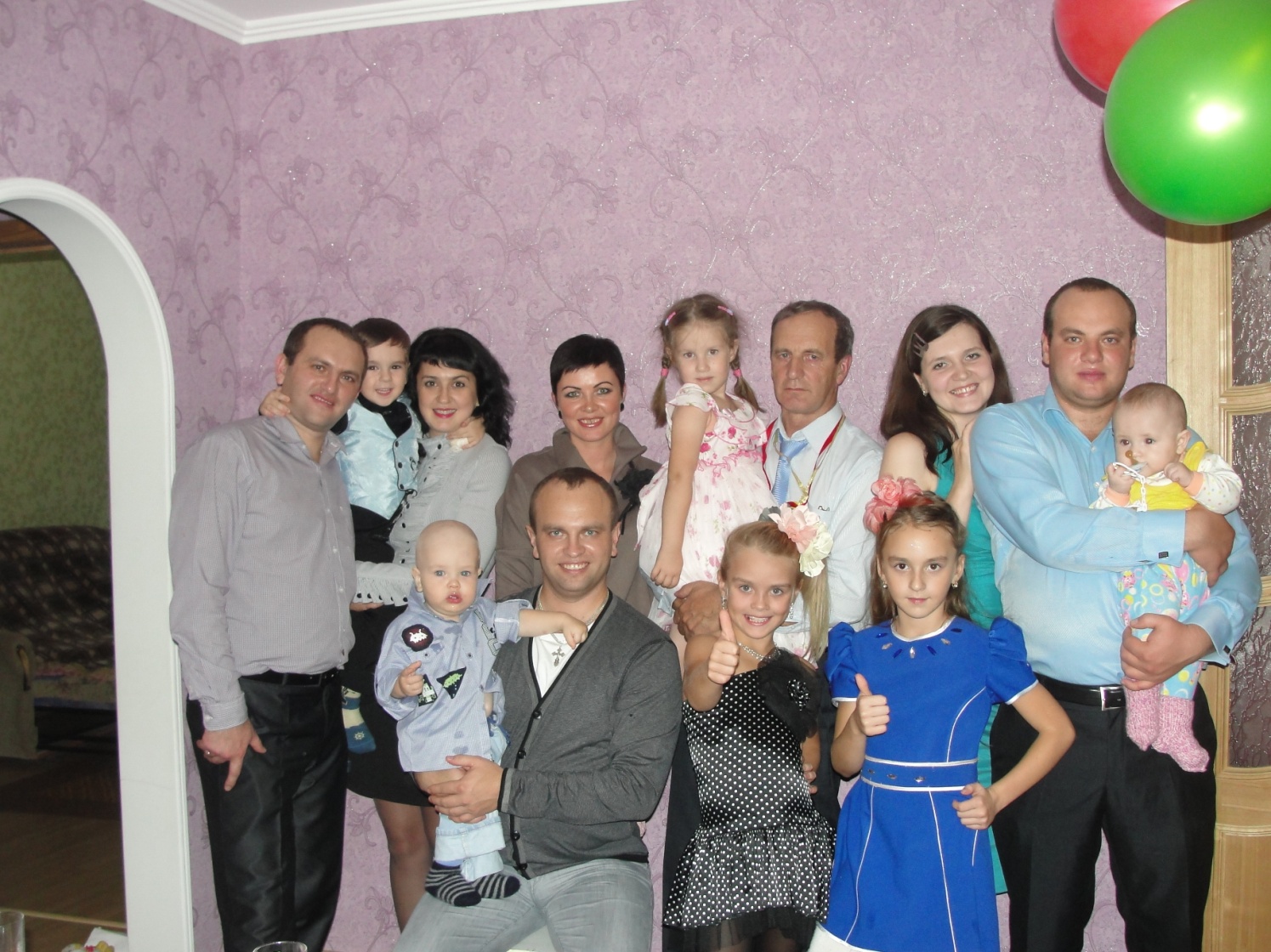  НАШИ СЕМЕЙНЫЕ ТРАДИЦИИРадостные события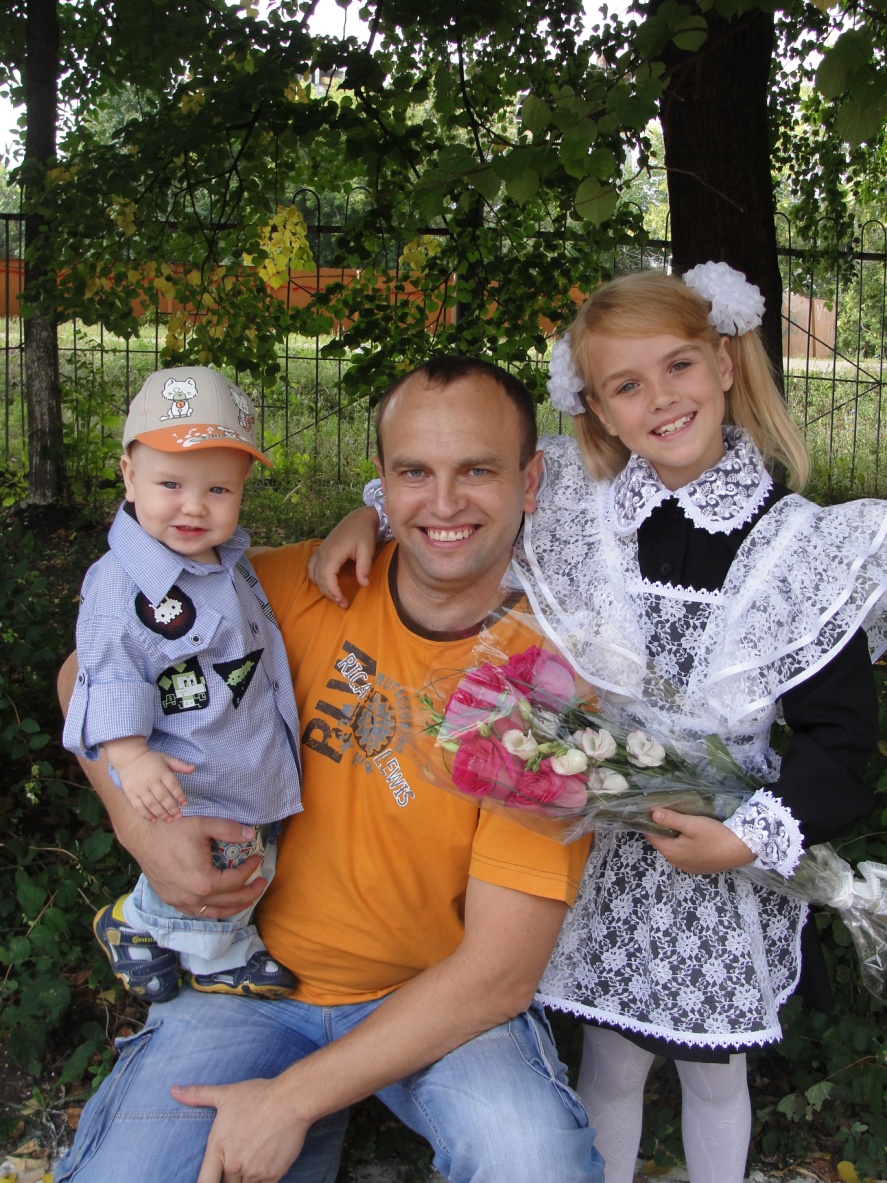 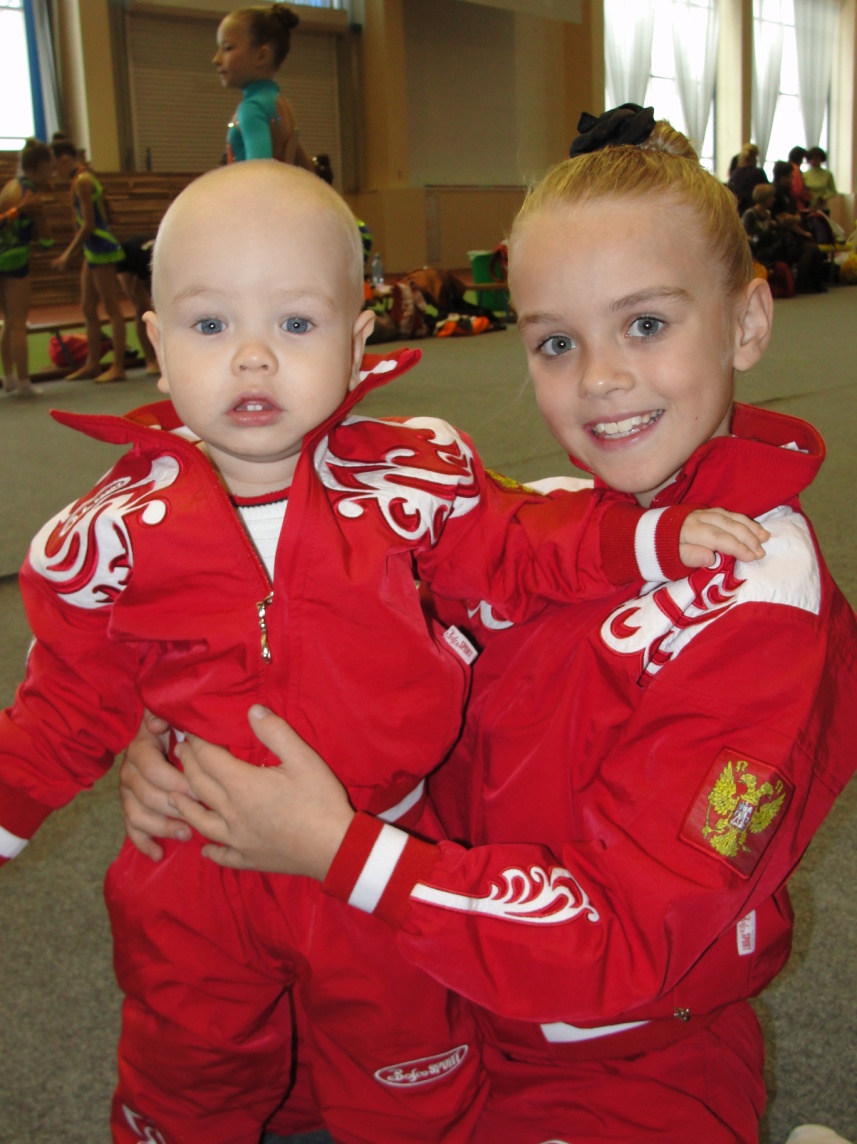 НАШИ СЕМЕЙНЫЕ ТРАДИЦИИ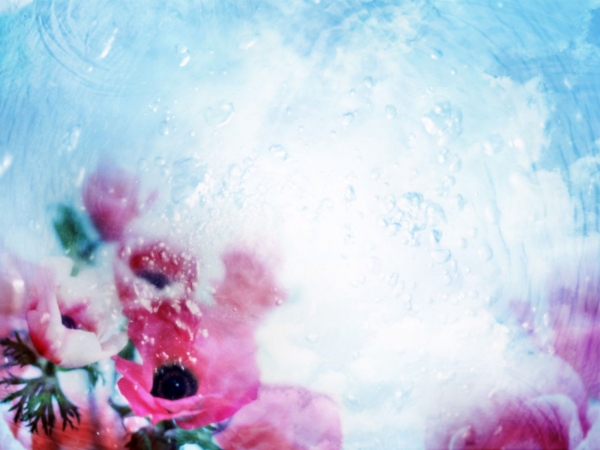 Болеем за – наших, тоже вместе!!!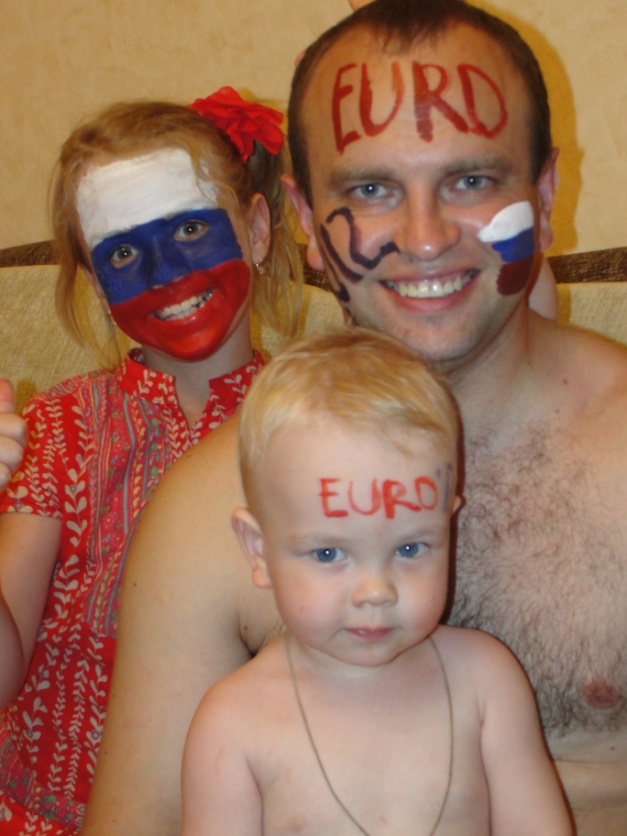 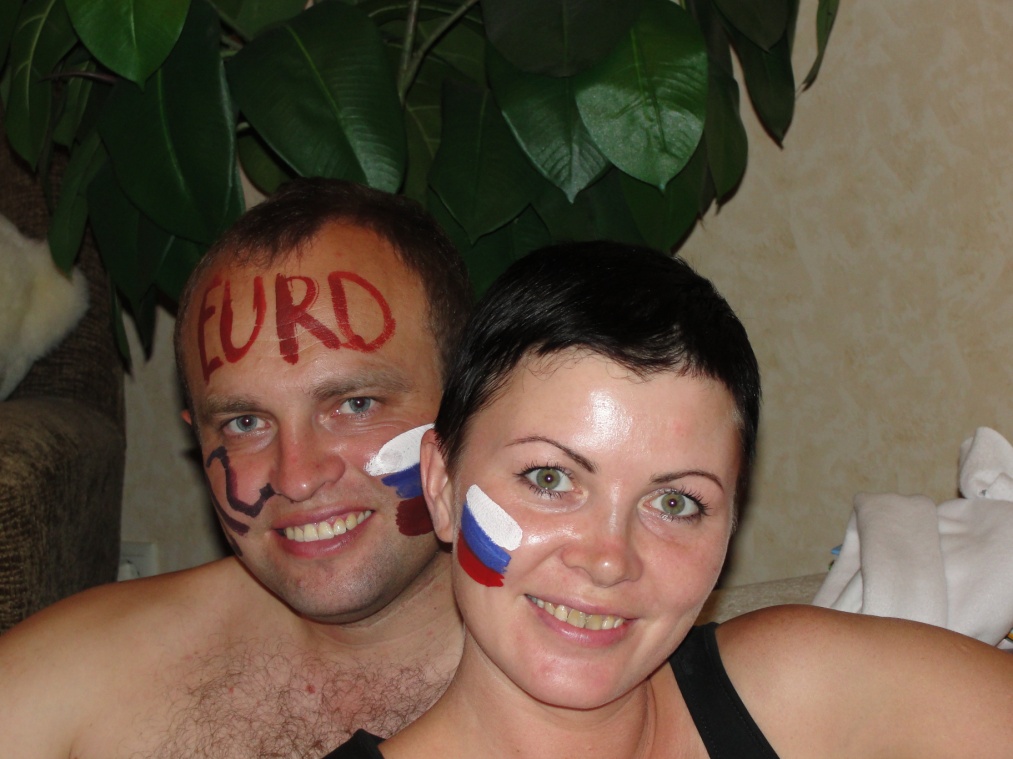 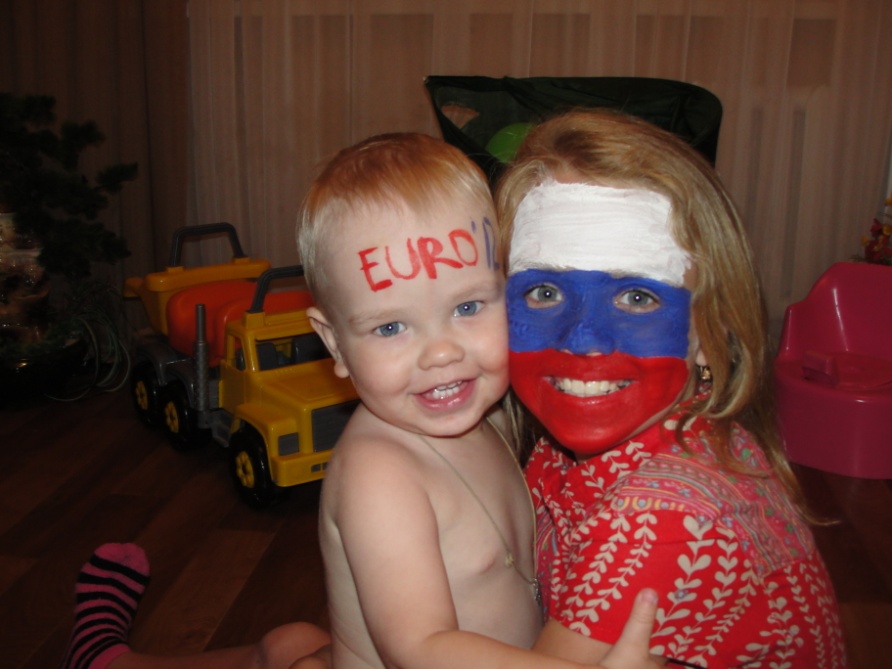 Пусть у всех будут МАМЫ и ПАПЫ, а значит СЕМЬЯ!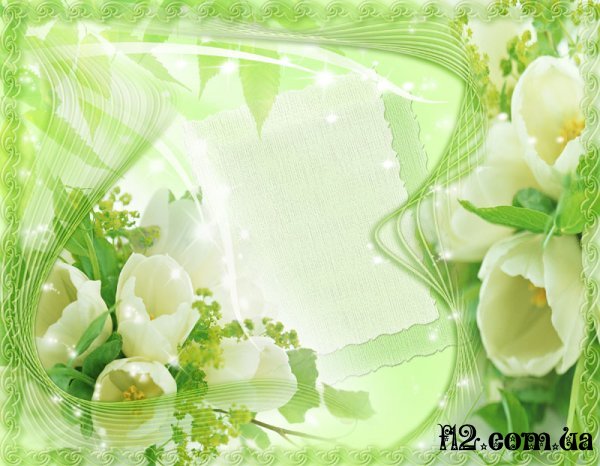 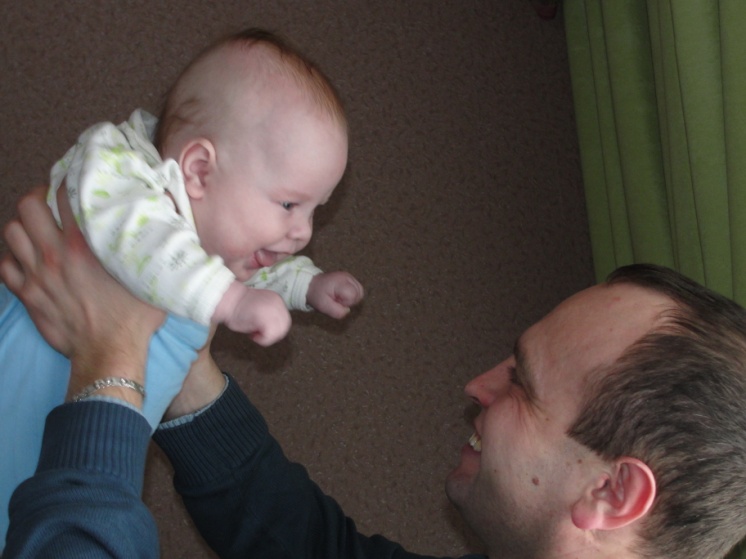 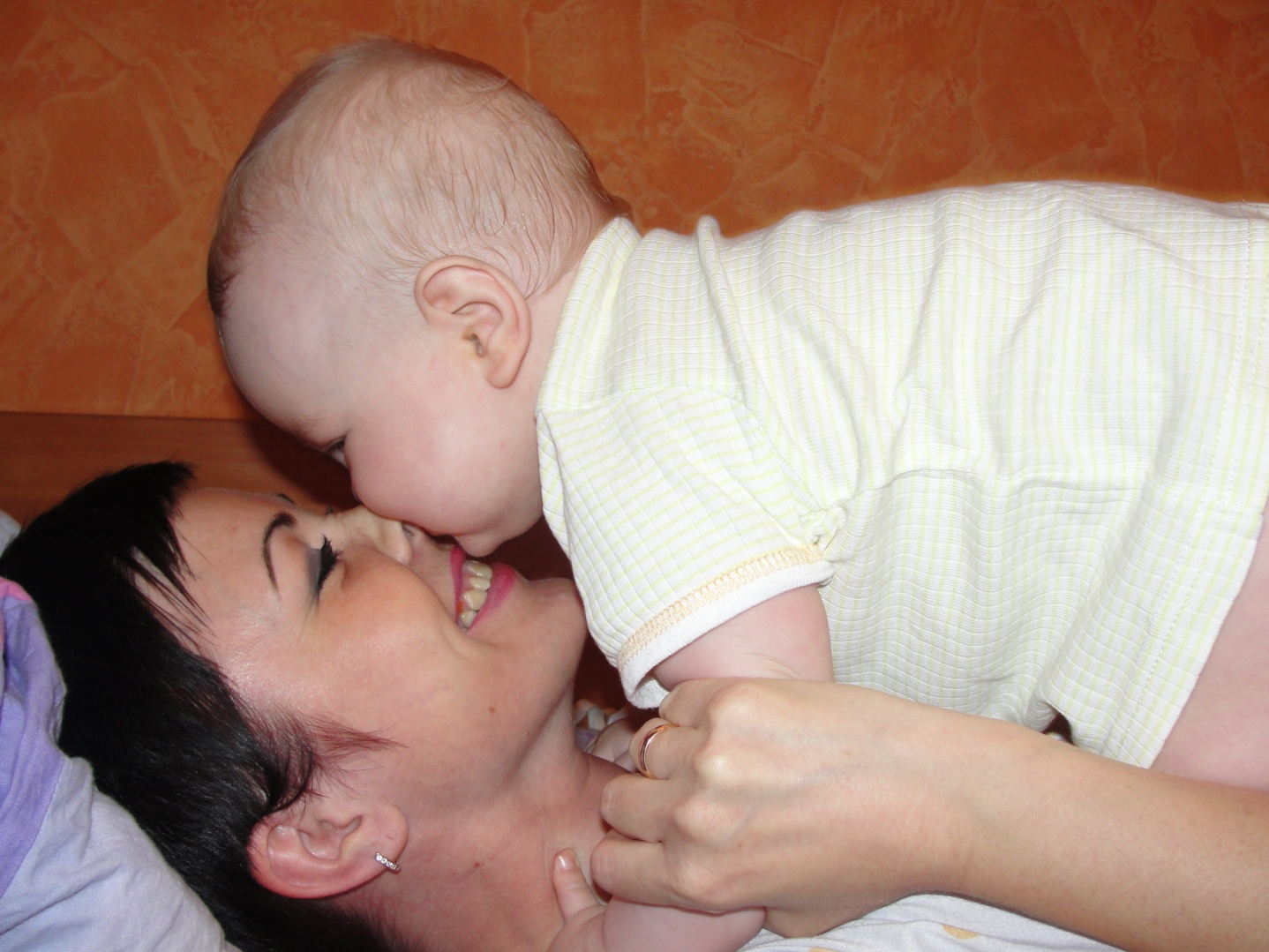 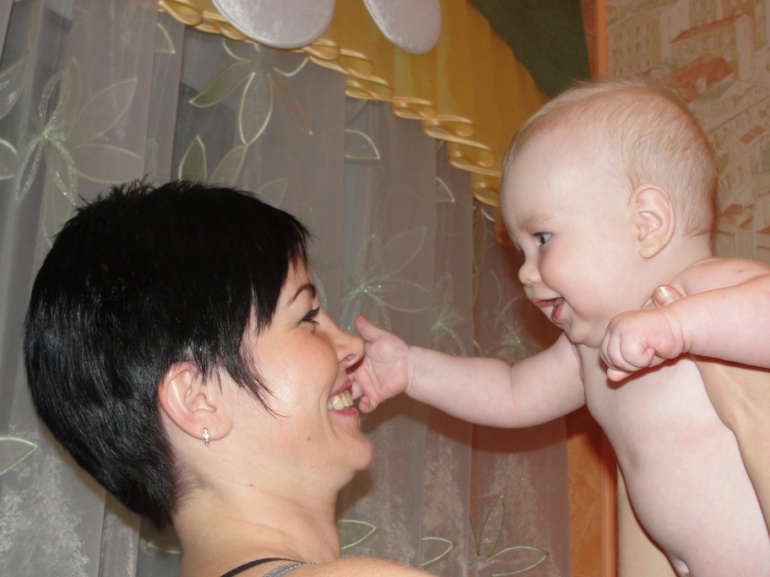 